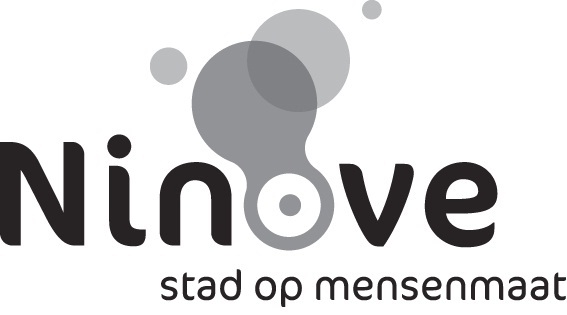 Bijeenroeping van de gemeenteraadGeachte mevrouwGeachte heerDe voorzitter van de gemeenteraad nodigt u uit op de volgende vergadering van de gemeenteraad. De vergadering heeft plaats op 31 januari 2013 om 19 u  de gemeenteraadszaal van het stadhuis, Centrumlaan 100 te Ninove. Agenda1.	 - kasmiddelen over het vierde kwartaal 2012 Verslag aan de raadVoorstel aan de raad om kennis te nemen met het proces-verbaal van onderzoek van de kasmiddelen van politiezone Ninove over het vierde kwartaal 2012.OntwerpbeslissingDe raadOverwegende dat krachtens artikel 34 van de wet van 7 december 1998 tot organisatie van een geïntegreerde politiedienst het college van burgemeester en schepenen of één zijner leden ten minste eens per kwartaal de verificatie doet van de kasmiddelen van de bijzonder rekenplichtige van de politiezone;Overwegende dat van deze verificatie proces-verbaal dient opgemaakt te worden en aan de gemeenteraad moet voorgelegd worden;Gelet op artikel 74 van het koninklijk besluit van 5 september 2001 houdende algemeen reglement op de boekhouding van de lokale politie;Gelet op het proces-verbaal van onderzoek van de kasmiddelen over het vierde kwartaal 2012, opgesteld op 17 december 2012;Overwegende dat vermeld proces-verbaal geen aanleiding gaf tot opmerkingen;Beslist,Enig artikelNeemt kennis van het proces-verbaal van onderzoek van de kasmiddelen van de politiezone Ninove over het vierde kwartaal 2012, opgesteld op 17 december 2012.2.	 - vaststellen voor het dienstjaar 2013 wat onder het begrip dagelijks bestuur moet worden verstaanVerslag aan de raadVoorstel aan de raad om vast te stellen wat onder het begrip dagelijks bestuur moet worden verstaan voor het dienstjaar 2013 overeenkomstig het bijgevoegde ontwerpbesluit.Artikel 43, §2,9° van het gemeentedecreet bepaalt dat het vaststellen van wat onder het begrip dagelijks bestuur in de zin van artikel 159 moet worden verstaan een bevoegdheid van de gemeenteraad is die niet aan het college van burgemeester en schepenen kan worden toevertrouwd.Artikel 43, §2, van het gemeentedecreet bepaalt: de volgende bevoegdheden kunnen niet aan het college van burgemeester en schepenen worden toevertrouwd:11° het vaststellen van de wijze van gunning en het vaststellen van de voorwaarden van de overheidsopdrachten, behalve als het gaat om één van de volgende opdrachten:a) een opdracht die past binnen het begrip dagelijks bestuur, waarvoor het college van burgemeester en schepenen bevoegd is;b) een opdracht die nominatief in het vastgestelde budget is opgenomen;12° het stellen van daden van beschikking met betrekking tot onroerende goederen, behoudens voor zover de verrichting nominatief in het vastgestelde budget is opgenomen.Artikel 57, §3 van het gemeentedecreet bepaalt: het college van burgemeester is bevoegd voor:5° de vaststelling om de wijze van gunning en de voorwaarden van overheidsopdrachten als het gaat om een opdracht die past binnen het begrip dagelijks bestuur;6° de vaststelling van de wijze van gunning en de voorwaarden van overheidsopdrachten als de opdracht nominatief in het vastgestelde budget is opgenomen en de gemeenteraad de wijze van gunning en de voorwaarden niet zelf heeft vastgesteld.Artikel 159, §2, 2e lid van het gemeentedecreet bepaalt dat de gemeenteraad op voorstel van het college van burgemeester en schepenen bepaalt wat onder dagelijks bestuur moet worden verstaan.Door vast te stellen welke opdrachten voor werken, leveringen en diensten beschouwd kunnen worden als opdrachten van dagelijks bestuur, wordt het college van burgemeester en schepenen bevoegd voor de vaststelling van de wijze van gunnen en de voorwaarden van die overheidsopdrachten. Door het begrip dagelijks bestuur te definiëren wordt het college van burgemeester en schepenen bevoegd om daden van beschikking te stellen m.b.t. roerende en onroerende goederen voor zover de verrichting behoort tot het dagelijks bestuur.Voor de dienstjaren 2007, 2008, 2009, 2010, 2011 en 2012 werd het begrip dagelijks bestuur vastgesteld bij gemeenteraadsbeslissing van respectievelijk 25 januari 2007, 20 december 2007, 18 december 2008, 16 december 2009, 16 december 2010 en 15 december 2011.Het college van burgemeester en schepenen stelt voor om het begrip dagelijks bestuur voor het dienstjaar 2013 inhoudelijk te behouden zoals de vorige jaren.OntwerpbeslissingDe raadGelet op het gemeentedecreet, inzonderheid op artikel 43, §2,9°; 43, §2,11° en 12°, 57, §3,5° en 6° en 159; Overwegende dat het vaststellen van wat onder het begrip dagelijks bestuur in de zin van artikel 159 moet worden verstaan een bevoegdheid van de gemeenteraad is die niet aan het college van burgemeester en schepenen kan worden toevertrouwd;Overwegende dat door het vast te stellen welke opdrachten voor werken, leveringen en diensten beschouwd kunnen worden als opdrachten van dagelijks bestuur het college van burgemeester en schepenen bevoegd wordt voor de vaststelling van de wijze van gunnen en de voorwaarden van die overheidsopdrachten;Gelet op de beslissing van de gemeenteraad van 25 januari 2007, 20 december 2007, 18 december 2008, 16 december 2009, 16 december 2010 en 15 december 2011 houdende vaststelling van wat voor het dienstjaar 2007, 2008, 2009, 2010, 2011 en 2012 onder het begrip dagelijks bestuur dient te worden verstaan;Gelet op het voorstel van het college van burgemeester en schepenen om de vaststelling van het begrip dagelijks bestuur voor het dienstjaar 2013 te behouden;Beslist,Artikel 1Voor het dienstjaar 2013 wordt onder dagelijks bestuur verstaan: de opdrachten voor aanneming van werken, leveringen en diensten waarvoor kredieten werden ingeschreven op het gewone budget voor het dienstjaar 2013.Artikel 2Voor het dienstjaar 2013 wordt onder dagelijks bestuur verstaan: de opdrachten voor aanneming van werken, leveringen en diensten tot 5.500 euro (exclusief Btw.) waarvoor kredieten werden ingeschreven op het buitengewone budget voor het dienstjaar 2013.3.	 - voorlopige kredieten dienstjaar 2013Verslag aan de raadIndien de begroting bij het begin van het dienstjaar niet is vastgesteld, beschikt de politie op 1 januari niet over de vereiste kredieten voor haar beleid en voor de dagelijkse werking. Strikt genomen kan de politie in dit geval geen enkele uitgaven verrichten. Zulks zou evenwel de normale werking onmogelijk maken. Vandaar dat de wetgeving toestaat dat de politie voor de definitieve vaststelling van de begroting, uitgaven kunnen verrichten op basis van voorlopige kredieten.De voorlopige kredieten mogen, per verlopen of begonnen maand, niet meer bedragen dan één twaalfde van het begrotingskrediet van het vorige dienstjaar. Die beperking is niet van toepassing op de uitgaven voor de bezoldiging van het personeel, voor de betalingen van verzekeringspremies, voor de betaling van belastingen, voor de betaling van aflossingen en van interesten op leningen. De voorlopige kredieten hebben alleen betrekking op uitgaven van de gewone dienst, met uitzondering van de facultatieve uitgaven. (subsidies).Daarom stellen wij u voor, voor het dienstjaar 2013 voorlopige kredieten goed te keuren.OntwerpbeslissingDe raadGelet op artikel 34 van de wet van 7 december 1998 tot organisatie van een geïntegreerde politiedienst, gestructureerd op twee niveaus;Gelet op het gemeentedecreet;Gelet op artikel 13 van het koninklijk besluit van 5 september 2001 houdende algemeen reglement op de boekhouding van de lokale politie;Overwegende dat de begroting 2013 bij aanvang van het dienstjaar 2013 niet is aangenomen door de gemeenteraad;Overwegende dat het noodzakelijk is, teneinde de normale werking van de politiediensten niet in het gedrang te brengen, voorlopige kredieten goed te keuren;Overwegende dat deze voorlopige kredieten beperkt zijn tot één twaalfde van het begrotingskrediet van vorig dienstjaar, namelijk 2012, en dat zij niet kunnen worden aangewend voor facultatieve uitgaven (subsidies) en uitgaven van de buitengewone dienst;Beslist,Enig artikelVoor het dienstjaar 2013 worden drie voorlopige twaalfden goedgekeurd.Interne zaken communicatie & burgerzakenSecretariaat4.	Secretariaat - vaststellen voor het dienstjaar 2013 wat onder het begrip 'dagelijks bestuur' moet worden verstaanVerslag aan de raadArtikel 43,§2,9° van het gemeentedecreet bepaalt dat het vaststellen van wat onder het begrip dagelijks bestuur in de zin van artikel 159 moet worden verstaan een bevoegdheid van de gemeenteraad is die niet aan het college van burgemeester en schepenen kan worden toevertrouwd.Artikel 43, §2, van het gemeentedecreet bepaalt: De volgende bevoegdheden kunnen niet aan het college van burgemeester en schepenen worden toevertrouwd:11° het vaststellen van de wijze van gunning en het vaststellen van de voorwaarden van de overheidsopdrachten, behalve als het gaat om één van de volgende opdrachten :een opdracht die past binnen het begrip dagelijks bestuur, waarvoor het college van burgemeester en schepenen bevoegd is;een opdracht die nominatief in het vastgestelde budget is opgenomen;12° het stellen van daden van beschikking met betrekking tot onroerende goederen, behoudens voor zover de verrichting nominatief in het vastgestelde budget is opgenomen.Artikel 57,§3 van het gemeentedecreet bepaalt: het college van burgemeester en schepenen is bevoegd voor:5° de vaststelling om de wijze van gunning en de voorwaarden van overheidsopdrachten als het gaat om een opdracht die past binnen het begrip dagelijks bestuur;6° de vaststelling van de wijze van gunning en de voorwaarden van overheidsopdrachten als de opdracht nominatief in het vastgestelde budget is opgenomen en de gemeenteraad de wijze van gunning en de voorwaarden niet zelf heeft vastgesteld.Artikel 159, §2, 2e lid van het gemeentedecreet bepaalt dat de gemeenteraad op voorstel van het college van burgemeester en schepenen bepaalt wat onder dagelijks bestuur moet worden verstaan.Door vast te stellen welke opdrachten voor werken, leveringen en diensten beschouwd kunnen worden als opdrachten van dagelijks bestuur, wordt het college van burgemeester en schepenen bevoegd voor de vaststelling van de wijze van gunnen en de voorwaarden van die overheidsopdrachten. Door het begrip dagelijks bestuur te definiëren wordt het college van burgemeester en schepenen bevoegd om daden van beschikking te stellen m.b.t. roerende en onroerende goederen voor zover de verrichting behoort tot het dagelijks bestuur.Voor de dienstjaren 2007, 2008, 2009, 2010, 2011 en 2012 werd het begrip dagelijks bestuur vastgesteld bij gemeenteraadsbeslissing van respectievelijk 25 januari 2007, 20 december 2007, 18 december 2008, 16 december 2009, 16 december 2010 en 15 december 2011.De gemeenteraad heeft op 24 november 2011 beslist om vanaf 1 januari 2013 in te stappen in de beleids- en beheerscyclus.Bijgevolg wordt het budget 2013 opgemaakt overeenkomstig de bepalingen van:het besluit van de Vlaamse regering van 25 juni 2010 betreffende de beleids- en beheerscyclus van de gemeenten, de provincies en de openbare centra voor maatschappelijk welzijn;het ministerieel besluit van 1 oktober 2010 tot vaststelling van de modellen en de nadere voorschriften van de beleidsrapporten en de toelichting ervan, en van de rekeningstelsels van de gemeenten, de provincies en de openbare besturen voor maatschappelijk welzijn, gewijzigd bij ministerieel besluit van 26 november 2012.In het budget (opgemaakt overeenkomstig de beleids- en beheerscyclus) wordt geen onderscheid gemaakt tussen gewone en buitengewone begroting maar tussen exploitatie en investering.Het college van burgemeester en schepenen stelt voor om het begrip dagelijks bestuur voor het dienstjaar 2013 inhoudelijk te behouden zoals de vorige jaren.OntwerpbeslissingDe raadGelet op het gemeentedecreet, inzonderheid op artikel 43, §2,9°; 43, §2,11° en 12°, 57, §3,5°en 6° en 159;Overwegende dat het vaststellen van wat onder het begrip dagelijks bestuur in de zin van artikel 159 moet worden verstaan een bevoegdheid van de gemeenteraad is die niet aan het college van burgemeester en schepenen kan worden toevertrouwd;Overwegende dat door vast te stellen welke opdrachten voor werken, leveringen en diensten beschouwd kunnen worden als opdrachten van dagelijks bestuur het college van burgemeester en schepenen bevoegd wordt voor de vaststelling van de wijze van gunnen en de voorwaarden van die overheidsopdrachten;Gelet op de beslissingen van de gemeenteraad van 25 januari 2007, 20 december 2007, 18 december 2008, 16 december 2009, 16 december 2010 en 15 december 2011 houdende vaststelling van wat voor het dienstjaar 2007, 2008, 2009, 2010, 2011 en 2012 onder het begrip dagelijks bestuur dient te worden verstaan;Gelet op de beslissing van de gemeenteraad van 24 november 2011 om vanaf 1 januari 2013 in te stappen in de beleids- en beheerscyclus;Gelet op het besluit van de Vlaamse regering van 25 juni 2010 betreffende de beleids- en beheerscyclus van de gemeenten, de provincies en de openbare centra voor maatschappelijk welzijn;Gelet op het ministerieel besluit van 1 oktober 2010 tot vaststelling van de modellen en de nadere voorschriften van de beleidsrapporten en de toelichting ervan, en van de rekeningstelsels van de gemeenten, de provincies en de openbare besturen voor maatschappelijk welzijn, gewijzigd bij ministerieel besluit van 26 november 2012;Gelet op het voorstel van het college van burgemeester en schepenen om de vaststelling van het begrip dagelijks bestuur voor het dienstjaar 2013 te behouden, met dien verstande dat gewone begroting vervangen wordt door exploitatie en buitengewone begroting door investering;Beslist,Enig artikelVoor het dienstjaar 2013 wordt onder dagelijks bestuur verstaan:de opdrachten voor aanneming van werken, leveringen en diensten waarvoor kredieten werden ingeschreven op het budget voor het dienstjaar 2013 onder exploitatie;de opdrachten voor aanneming van werken, leveringen en diensten tot € 5.500,00 (exclusief btw) waarvoor kredieten werden ingeschreven op het budget voor het dienstjaar 2013 onder investering.5.	Secretariaat - Autonoom Gemeentebedrijf Dienstenbedrijf Ninove - aanstellen van een commissaris, lid van het Instituut voor Bedrijfsrevisoren - onderhandelingsprocedure - goedkeuringVerslag aan de raadBij beslissing van het college van burgemeester en schepenen werd J.B. Ronse De Craene & Co Rendestede 31 9400 Denderwindeke voor een periode van drie jaar aangesteld als bedrijfsrevisor voor het Autonoom Gemeentebedrijf Dienstenbedrijf Ninove. De aanstelling liep in 2012 ten einde.Door het decreet van 29 juni 2012 houdende wijziging van het gemeentedecreet werd aan het gemeentedecreet een artikel 243bis toegevoegd. Dit artikel luidt als volgt: “De controle op de financiële toestand, op de jaarrekening en op de regelmatigheid van de verrichtingen weer te geven in de jaarrekening en op de regelmatigheid van het autonoom gemeentebedrijf wordt uitgeoefend door één of meer commissarissen. Die commissarissen zijn erkende bedrijfsrevisoren en worden benoemd door de gemeenteraad. Zij zijn onderworpen aan de wettelijke en reglementaire bepalingen die hun ambt en hun bevoegdheid regelen.”Aan de gemeenteraad wordt voorgesteld om het bestek en de wijze van gunnen (onderhandelingsprocedure zonder bekendmaking) voor het aanstellen van een bedrijfsrevisor voor het Autonoom Gemeentebedrijf Dienstenbedrijf Ninove voor de jaren 2012, 2013 en 2014 goed te keuren.OntwerpbeslissingDe raadGelet op de beslissing van de gemeenteraad van 27 november 2008 houdende goedkeuring van de oprichting van een college van commissarissen voor het autonoom gemeentebedrijf Dienstenbedrijf Ninove;Gelet op de beslissing van het college van burgemeester en schepenen van 8 januari 2009 houdende vaststellen van de lijst van de te raadplegen bedrijfsrevisoren voor de aanstelling van een bedrijfsrevisor voor het autonoom gemeentebedrijf Dienstenbedrijf Ninove;Gelet op de beslissing van het college van burgemeester en schepenen van 9 april 2009 waarbij J.B. Ronse De Craene en Co Rendestede 31 9400 Denderwindeke voor een periode van drie jaar aangesteld werd als bedrijfsrevisor voor het autonoom gemeentebedrijf Dienstenbedrijf NinoveOverwegende dat de aanstelling van J.B. Ronse De Craene in 2012 ten einde gelopen is en dat een nieuwe bedrijfsrevisor dient aangesteld te worden;Gelet op het gemeentedecreet, inzonderheid de artikelen 232 en volgende;Gelet op het decreet van 29 juni 2012 houdende wijziging van het gemeentedecreet waarbij een artikel 243bis aan het gemeentedecreet wordt toegevoegd;Overwegende dat dit artikel 243bis als volgt luidt: “De controle op de financiële toestand, op de jaarrekening en op de regelmatigheid van de verrichtingen weer te geven in de jaarrekening en op de regelmatigheid van het autonoom gemeentebedrijf wordt uitgeoefend door één of meer commissarissen. Die commissarissen zijn erkende bedrijfsrevisoren en worden benoemd door de gemeenteraad. Zij zijn onderworpen aan de wettelijke en reglementaire bepalingen die hun ambt en hun bevoegdheid regelen.”;Gelet op de wet van 24 december 1993 betreffende de overheidsopdrachten voor aanneming van werken, leveringen en diensten en de concessies voor openbare werken, inzonderheid de artikelen 68 tot en met 74;Gelet op het koninklijk besluit van 28 september 1996 tot bepaling van de algemene uitvoeringsregels van de overheidsopdrachten en van de concessies voor openbare werken;Overwegende dat door het Instituut voor Bedrijfsrevisoren een model van bijzonder bestek werd opgesteld in het kader van een overheidsopdracht die betrekking heeft op de aanstelling van een bedrijfsrevisor als commissaris;Beslist,Artikel 1Het bijzonder bestek voor het aanstellen van een bedrijfsrevisor voor het autonoom gemeentebedrijf Dienstenbedrijf Ninove wordt goedgekeurd.Artikel 2Die aanstelling gebeurt voor de jaren 2012, 2013 en 2014.Artikel 3De opdracht wordt gegund via onderhandelingsprocedure zonder voorafgaande bekendmaking.6.	Politieverordening betreffende de openbare orde, rust en veiligheid naar aanleiding van carnaval 2013Verslag aan de raadTijdens het weekend van 17 februari 2013 heeft het carnaval weer plaats. Zoals vorige jaren moet er een politieverordening worden goedgekeurd. Het is verboden om tijdens de carnavalsdagen: van zaterdag 16 februari tot en met dinsdag 19 februari tapinstallaties te plaatsen met uitzondering van de vergunde terrassen van horecazaken op voorwaarde dat deze horecazaken open zijn tijdens het carnavalsweekend en dat ze gelegen zijn op de openbare weg en in poorten of ingangen uitgevend op de openbare weg gelegen binnen de Ring van Ninove gevormd door de Aalstersesteenweg, Albertlaan, Elisabethlaan, Leopoldlaan, Brusselsesteenweg en Boudewijnlaanvan zaterdag 16 februari tot en met dinsdag 19 februari alcoholische dranken te verkopen door de foorstielen die eetwaren verkopen van zaterdag 16 februari tot en met dinsdag19 februari de nachtwinkels binnen de Ring van Ninove gevormd door de Aalstersesteenweg, Albertlaan, Leopoldlaan, Brusselsesteenweg en Boudewijnlaan, te openen buiten de vastgestelde openingsuren van 18.00 tot 2.00 uurop zondag 17 februari tijdens de Rozezondagstrein drank in glas of glazen verpakking te gebruiken,op zondag 17 februari en maandag 18 februari vuurtjes, geïmproviseerde barbecues, gasbranders en dergelijke mee te nemen in de carnavalsoptochtenop maandag 18 en dinsdag 19 februari drank in glas of glazen verpakking te schenken of te verbruiken binnen de Ring van Ninove, gevormd door de Aalstersesteenweg, Albertlaan, Elisabethlaan, Leopoldlaan, Brusselsesteenweg en BoudewijnlaanOvertredingen zullen bestraft worden met een administratieve geldboete.Mogen wij u vragen, mevrouwen, mijne heren om deze politieverordening goed te keuren.OntwerpbeslissingDe raadGelet op de nieuwe gemeentewet, meer bepaald de art. 119, 119 bis, 119 ter en 135§2;Gelet op de wet van 13 mei 1999 betreffende de invoering van de gemeentelijke administratieve sancties;Gelet op het KB van 7 januari 2001 tot vaststelling van de procedure tot aanwijzing van de ambtenaar en tot inning van de boetes in uitvoering van de wet van 13 mei 1999 betreffende de invoering van gemeentelijke administratieve sancties;Gelet op de wet van 7 mei 2004 tot wijziging van de wet van 8 april 1965 betreffende de jeugdbescherming en de nieuwe gemeentewet;Gelet op de wet van 17 juni 2004 tot wijziging van de nieuwe gemeentewet;Gelet op de omzendbrief OOP 30bis van 3 januari 2005 aangaande de uitvoering van de wetten van 13 mei 1999 tot invoering van gemeentelijke administratieve sancties, van 7 mei 2004 tot wijziging van de wet van 8 april 1965 betreffende de jeugdbescherming en de nieuwe gemeentewet en van 17 juni 2004 tot wijziging van de nieuwe gemeentewet;Gelet op de omzendbrief OOP 30ter waarbij uitleg verschaft wordt bij de wijziging van art. 119bis van de nieuwe gemeentewet krachtens de wet van 20 juli 2005 houdende diverse bepalingen;Gelet op de wet van 20 juli 2005 houdende diverse bepalingen;Gelet op de wet van 15 mei 2006 tot wijziging van de wet van 8 april 1965 betreffende de jeugdbescherming, het wetboek van strafvordering, het strafwetboek, het burgerlijk wetboek, de nieuwe gemeentewet en de wet van 24 april 2003 tot hervorming van de adoptie;Gelet op de bepalingen van het gemeentedecreet;Gelet op de besluitwet van 14 november 1939 betreffende de beteugeling van dronkenschap, in het bijzonder artikel 4;Gelet op de wetsbepalingen inzake de slijterijen van gegiste dranken, samengeordend op 3 april 1953;Gelet op de wet van 24 januari 1977 betreffende de bescherming van de gezondheid van de gebruikers op het stuk van de voedingsmiddelen en andere producten, inzonderheid op artikel 6,§6;Gelet op de wet van 7 januari 1998 betreffende de structuur en de accijnstarieven op alcohol en alcoholhoudende dranken, inzonderheid op artikel 16;Gelet op de wet van 28 december 1983 betreffende de vergunning voor het verstrekken van sterke drank;Gelet op het carnavalreglement, inzonderheid art. 28;Overwegende dat tijdens het weekend van 16 tot en met 19 februari 2013 in Ninove carnaval georganiseerd wordt;Overwegende dat het schenken en het gebruiken van dranken in glas tijdens carnaval aanleiding kunnen geven tot scherven die voorbijgangers kunnen kwetsen en die bij ruzies als gevaarlijke voorwerpen kunnen gebruikt worden;Overwegende dat politiemaatregelen moeten getroffen worden om de veiligheid tijdens het carnavalgebeuren te verzekeren;Overwegende dat het bijgevolg aangewezen is om tijdens het weekend van 16 tot en met 19 februari 2013 in cafés, drankgelegenheden en op de openbare plaatsen gelegen binnen de Ring van Ninove, gevormd door de Aalstersesteenweg, Albertlaan, Elisabethlaan, Leopoldlaan, Brusselsesteenweg en Boudewijnlaan, het schenken en het gebruiken van drank in glas en glazen verpakking te verbieden op maandag 18 en dinsdag 19 februari 2013;Overwegende dat het aangewezen is om tijdens de Rozezondagtrein van zondag 17 februari 2013 het gebruiken van drank in glas en glazen verpakking te verbieden;Overwegende dat het plaatsen van tapinstallaties op de openbare weg en in poorten of ingangen uitgevend op de openbare weg tijdens carnaval aanleiding kan geven tot wrevel bij café-uitbaters, dit de oneerlijke concurrentie in de hand werkt en de handhaving van de openbare orde en veiligheid in het gedrang kan brengen;Overwegende dat het bijgevolg aangewezen is om tijdens het weekend van 16 tot en met 19 februari 2013 het plaatsen van tapinstallaties op de openbare weg en in poorten of ingangen uitgevend op de openbare weg binnen de ring van Ninove, gevormd door de Aalstersesteenweg, Albertlaan, Elisabethlaan, Leopoldlaan, Brusselsesteenweg en Boudewijnlaan, te verbieden van zaterdag 16 tot een met dinsdag 19 februari 2013;Overwegende dat omwille van de grote volkstoeloop het aangewezen is hierop een uitzondering te voorzien voor vergunde terrassen van horecazaken, op voorwaarde dat deze horecazaken open zijn tijdens het carnavalweekend;Overwegende dat de voorwaarde van het open zijn van de horecazaak inhoudt dat de bezoekers van het terras gebruik kunnen maken van de toiletten van de horecazaak;Overwegende dat het gebruik van vuurtjes, geïmproviseerde barbecues, gasbranders en dergelijke tijdens het carnavalgebeuren de veiligheid van de toeschouwers en de deelnemers aan de carnavalsoptochten in gevaar kan brengen en dat het opportuun is dergelijke vuurtjes tijdens de optochten van carnaval te verbieden;Overwegende dat carnaval honderden bezoekers op één dag aantrekt in het centrum van Ninove en dat het nodig is om over te gaan tot het nemen van maatregelen voor de vrijwaring van de openbare orde, rust en veiligheid en dat het geringste uitstel gevaar of schade voor de burgers zou kunnen veroorzaken;Overwegende dat in het kader van deze verordening gedistilleerde dranken worden gedefinieerd zoals bepaald in artikel 16 van de wet van 7 januari 1998 betreffende de structuur en de tarieven van de accijnsrechten op alcohol en op alcoholhoudende drank;Overwegende dat evenementen op het openbaar domein ten volle onderworpen zijn aan de gemeentelijke politiereglementen en dat in het belang van de openbare orde bijkomende, begeleidende, beperkende en/of repressieve maatregelen kunnen genomen worden;Overwegende dat tijdens carnaval in de binnenstad overlast door alcoholgebruik en misbruik in ruime mate toeneemt;Overwegende dat deze fenomenen zich vooral kunnen voordoen in het centrum van de stad;Overwegende dat het concreet openbare ordeverstoring betreft, onder meer door:- wildplassen;- lastigvallen van voorbijgangers en feestvierders;- verhoogde agressie en normvervaging naar voorbijgangers en andere feestvierders;- achterlaten van glazen recipiënten en andere verpakkingen;- het stuk slaan (verbrijzelen) van die glazen recipiënten, waardoor de kans op verwondingen aan voorbijgangers en feestvierders uitermate wordt verhoogd;- straatlawaai dat gepaard gaat met de onmiddellijke consumptie van alcoholische dranken in de nabijheid van die winkels en feestzone;Overwegende dat de nachtrust van de bewoners in de feestzone door dit alles aanzienlijk wordt bemoeilijkt en wordt beknot door het blijvende aanbod aan alcohol waardoor men langduriger op het openbare domein blijft feestvieren;Overwegende dat er zich een duidelijke drempelverlaging tot het bekomen van alcoholische dranken voordoet omdat feestvierders erg gemakkelijk, goedkoop en snel aan alcoholische drank geraken in de verkooppunten andere dan horecazaken (nachtwinkels, drankautomaten, …). Vooral het budgetvriendelijk aspect drijft vele feestvierders naar dergelijke verkooppunten die vaak in groep alcoholische dranken aankopen;Overwegende dat de overlastfenomenen van die aard zijn en zich dermate frequent voordoen dat ze niet kunnen aangepakt worden met enkele individuele ad hoc politiemaatregelen en dat een algemene politiemaatregel derhalve aangewezen is;Overwegende dat deze overlast de openbare orde, rust, veiligheid en zindelijkheid op een dergelijke manier verstoren dat de levenskwaliteit van de inwoners wordt beperkt op een manier die de normale druk van het sociale leven overschrijdt;Overwegende dat overmatig gebruik van gedistilleerde dranken niet alleen een risico op openbare ordeverstoring inhoudt maar bovendien een duidelijk groter risico inhoudt op het vlak van openbare gezondheid;Overwegende dat deze overlast zich tijdens carnaval voornamelijk voordoet in de nabijheid van nachtwinkels die hoofdzakelijk alcoholische dranken verkopen, waarbij deze dan in de onmiddellijke omgeving worden geconsumeerd;Overwegende dat de verkoop van alcohol in niet-horecazaken verschilt van het verkopen en schenken van alcohol in horecazaken doordat deze uitbaters controle kunnen en moeten uitoefenen om de goede orde in hun zaak te bewaren en in die zin een verantwoordelijkheid hebben die duidelijk verschilt van een uitbater van een niet-horecazaak, waar men de goederen niet ter plaatse consumeert;Gelet op de wet van 10 november 2006 betreffende de openingsuren in handel, ambacht en dienstverlening, inzonderheid op artikel 6;Overwegende dat nachtwinkels moeten gesloten zijn tussen 7 uur en 18 uur;Overwegende dat het gemeentelijk reglement andere sluitingsuren kan vaststellen;Overwegende dat de vrijheid van handel niet absoluut is en dat ze kan onderworpen worden aan beperkingen, onder meer op grond van artikel 135 paragraaf 2 van de nieuwe gemeentewet, dat aan de waakzaamheid en aan het gezag van de gemeenten ondermeer toevertrouwd het nemen van politiemaatregelen voor het tegengaan van alle vormen van openbare overlast;Overwegende dat uit het logboek van de politie naar aanleiding van carnaval 2011 blijkt dat de meeste problemen in verband met vechtpartijen en vandalisme zich voordoen na 2 uur ’s nachts, dat de personen die bij de vechtpartijen en het vandalisme betrokken zijn meestal een zeer hoge alcoholintoxicatie vertonen;Overwegende dat het aangewezen is om naar aanleiding van carnaval om bovenvermelde redenen de openingsuren van de nachtwinkels binnen de ring van Ninove te beperken van 18.00 uur tot 2.00 uur;Beslist,1. In cafés, drankgelegenheden en op de openbare plaatsen gelegen binnen de Ring van Ninove, gevormd door de Aalstersesteenweg, Albertlaan, Elisabethlaan, Leopoldlaan, Brusselsesteenweg en Boudewijnlaan, is het tijdens de carnavaldagen op maandag 18 en dinsdag 19 februari 2013 verboden drank in glas of glazen verpakking te schenken of te verbruiken. Alleen het verbruik van plastic- of kartonnen bekers wordt toegelaten.Dit verbod geldt niet voor de cafés, drankgelegenheden die gelegen zijn op de Aalstersesteenweg, Albertlaan, Elisabethlaan, Leopoldlaan, Brusselsesteenweg en Boudewijnlaan.2. Tijdens de optocht van de Rozezondagstrein op zondag 17 februari 2013 is het verboden drank in glas en glazen drankverpakking te gebruiken. Alleen drank in blik, plastic en karton is toegelaten.3. Het is verboden om vuurtjes, geïmproviseerde barbecues, gasbranders en dergelijke mee te nemen tijden het carnavalgebeuren op zondag 17 en maandag 18 februari 2013 in de carnavalsoptochten.4. Op de openbare weg en in poorten of ingangen uitgevend op de openbare weg gelegen binnen de ring van Ninove, gevormd door de Aalstersesteenweg, Albertlaan, Elisabethlaan, Leopoldlaan, Brusselsesteenweg en Boudewijnlaan, is het tijdens de carnavalsdagen van zaterdag 16 tot en met dinsdag 19 februari 2013 verboden tapinstallaties te plaatsen, met uitzondering van de vergunde terrassen van horecazaken, op voorwaarde dat deze horecazaken open zijn tijdens het carnavalweekend. 5. De foorstielen die eetwaren verkopen mogen alleen alcoholvrije dranken verkopen en mogen geen alcoholische dranken verkopen.6. Tijdens het carnavalweekend van 16 tot en met 19 februari 2013 mogen nachtwinkels binnen de ring van Ninove, gevormd door de Aalstersesteenweg, Albertlaan, Leopoldlaan, Brusselsesteenweg en Boudewijnlaan, geopend zijn van 18.00 uur tot 2.00 uur.7. De lokale politie wordt belast met het toezicht op de naleving van deze verordening.8. Overtredingen van dit reglement zullen bestraft worden met een administratieve geldboete.Het maximumbedrag van de administratieve geldboete bedraagt  € 250 en € 125 voor minderjarigen.9. Dit besluit zal bekend gemaakt worden door aanplakking aan het stadhuis, door mededeling in informatieblad en op de website van de stad.10. Afschrift van dit besluit wordt gestuurd naar de bevoegde griffies van de rechtbank van eerste aanleg en de politierechtbank.7.	Aanduiding van vertegenwoordiger voor de buitengewone algemene vergadering van Ilva op maandag 18 februari 2013Verslag aan de raadDe stad ontving een uitnodiging van Ilva voor de buitengewone algemene vergadering op maandag 18 februari 2013 om 19 uur.Bij beslissing van de gemeenteraad van 23 oktober 2008 werd mevrouw Rita Hellinckx aangesteld als stadsafgevaardigde.In uitvoering van artikel 44 van het decreet van 6 juli 2001 houdende de intergemeentelijke samenwerking dient voor elke vergadering de aanstellingsprocedure herhaald te worden.Mogen wij u vriendelijk verzoeken mevrouw Rita Hellinckx aan te stellen als stadsafgevaardigde voor de buitengewone algemene vergadering op maandag 18 februari 2013 van Ilva.OntwerpbeslissingDe raadGelet op artikel 36 van het gemeentedecreet, dat bepaalt dat voor elke benoeming tot ambten, elke contractuele aanstelling, elke verkiezing en elke voordracht van kandidaten tot een afzonderlijke stemming moet worden overgegaan;Overwegende dat de stad aangesloten is bij Ilva;Overwegende dat de stad werd opgeroepen om deel te nemen aan de buitengewone algemene vergadering van Ilva op maandag 18 februari 2013 om 19 uur;Gelet op art. 44, 1ste en 3de alinea van het Vlaams decreet van 6 juli 2001 houdende de intergemeentelijke samenwerking, waarbij bepaald wordt dat de gemeenten-vennoten hun vertegenwoordigers op een buitengewone algemene vergadering van een opdrachthoudende vereniging bij gemeenteraadsbesluit dienen aan te wijzen uit de leden van de gemeenteraad en dat dergelijke benoemingsprocedure met de vaststelling van het mandaat van de vertegenwoordiger dient te worden herhaald voor elke buitengewone algemene vergadering;Overwegende dat bij beslissing van de gemeenteraad van 23 oktober 2008 mevrouw Rita Hellinckx werd aangesteld als stadsafgevaardigde;Overwegende dat mevrouw Rita Hellinckx opnieuw kan aangesteld worden als stadsafgevaardigde;Overwegende dat de geheime stemming volgende uitslag geeft:Stadsafgevaardigde:Aantal leden van de gemeenteraad die aan de geheime stemming deelnemen:Aantal uitgebrachte stemmen:Aantal stemmen op naam van Rita Hellinckx:Overwegende dat mevrouw Rita Hellinckx de volstrekte meerderheid der uitgebrachte stemmen heeft behaald;Beslist,Artikel 1Mevrouw Rita Hellinckx, schepen, wordt aangeduid als stadsafgevaardigde om deel te nemen aan de buitengewone algemene vergadering van Ilva op maandag 18 februari 2013.Artikel 2Een afschrift van deze beslissing zal worden toegestuurd aan Ilva, Zuid III, Industrielaan 18 te 9320 Erembodegem.8.	Aanduiding van plaatsvervanger voor de buitengewone algemene vergadering van Ilva op maandag 18 februari 2013Verslag aan de raadDe stad ontving een uitnodiging van Ilva voor de buitengewone algemene vergadering op maandag 18 februari 2013 om 19 uur.Bij beslissing van de gemeenteraad van 23 oktober 2008 werd de heer Ivan Vonck aangesteld als plaatsvervanger.In uitvoering van artikel 44 van het decreet van 6 juli 2001 houdende de intergemeentelijke samenwerking dient voor elke vergadering de aanstellingsprocedure herhaald te worden.Wij verzoeken u de heer Ivan Vonck aan te stellen als plaatsvervanger voor de buitengewone algemene vergadering op maandag 18 februari 2013 van Ilva.OntwerpbeslissingDe raad,Gelet op artikel 36 van het gemeentedecreet, dat bepaalt dat voor elke benoeming tot ambten, elke contractuele aanstelling, elke verkiezing en elke voordracht van kandidaten tot een afzonderlijke stemming moet worden overgegaan;Overwegende dat de stad aangesloten is bij Ilva;Overwegende dat de stad werd opgeroepen om deel te nemen aan de buitengewone algemene vergadering van de intercommunale Ilva op maandag 18 februari 2013 om 19 uur;Gelet op art. 44, 1ste en 3de alinea van het Vlaams decreet van 6 juli 2001 houdende de intergemeentelijke samenwerking, waarbij bepaald wordt dat de gemeenten-vennoten hun vertegenwoordigers op een buitengewone algemene vergadering van een opdrachthoudende vereniging bij gemeenteraadsbesluit dienen aan te wijzen uit de leden van de gemeenteraad en dat dergelijke benoemingsprocedure met de vaststelling van het mandaat van de vertegenwoordiger dient te worden herhaald voor elke buitengewone algemene vergadering;Overwegende dat bij beslissing van de gemeenteraad van 23 oktober 2008 de heer Ivan Vonck werd aangesteld als plaatsvervanger;Overwegende dat de heer Ivan Vonck opnieuw kan aangesteld worden als plaatsvervanger;Overwegende dat de geheime stemming volgende uitslag geeft:Plaatsvervanger:Aantal leden van de gemeenteraad die aan de geheime stemming deelnemen:Aantal uitgebrachte stemmen:Aantal stemmen op naam van Ivan Vonck:Overwegende dat de heer Ivan Vonck de volstrekte meerderheid der uitgebrachte stemmen heeft behaald;Beslist,Artikel 1De heer Ivan Vonck, raadslid, aan te duiden als plaatsvervanger om deel te nemen aan de buitengewone algemene vergadering van 18 februari 2013.Artikel 2Een afschrift van deze beslissing zal worden toegestuurd aan Ilva, Zuid III, Industrielaan 18 te 9320 Erembodegem.9.	Ilva - buitengewone algemene vergadering - maandag 18 februari 2013 - akteneming agenda - bepalen stemgedragVerslag aan de raadDe stad ontving een uitnodiging van Ilva voor de buitengewone algemene vergadering op maandag 18 februari 2013 om 19 uur.Conform het decreet van 6 juli 2001 houdende de intergemeentelijke samenwerking dient de gemeenteraad zijn standpunt te bepalen over de agenda van de buitengewone algemene vergadering en de wijze te bepalen waarop de vertegenwoordiger zal handelen op de buitengewone algemene vergadering.Wij verzoeken kennis te nemen van de agenda van de buitengewone algemene vergadering op maandag 18 februari 2013 van Ilva en de vertegenwoordiger van de gemeente in deze vergadering opdracht te geven in te stemmen met de diverse punten op de agenda.OntwerpbeslissingDe raadGelet op het gemeentedecreet;Overwegende dat de stad aangesloten is bij Ilva;Gelet op de uitnodiging van Ilva waarbij de stad werd opgeroepen deel te nemen aan de buitengewone algemene vergadering van Ilva op maandag 18 februari 2013 om 19 uur;Gelet op het Vlaams decreet van 6 juli 2001 houdende de intergemeentelijke samenwerking;Gelet op de uitnodiging van de buitengewone algemene vergadering met volgende agenda:Samenstellen van het bureauAanpassen kapitaalsaandeel van de deelnemende steden en gemeentenBenoemen van de bestuurders op voordracht van de vennoten;Overwegende dat de gemeenteraad de kans krijgt over de agenda van de buitengewone algemene vergadering een debat te voeren; op grond daarvan zijn standpunt bepaalt en de wijze waarop de vertegenwoordiger dienovereenkomstig handelt op de buitengewone algemene vergadering van de intercommunale;Beslist,Artikel 1Akte wordt genomen van de agenda van de buitengewone algemene vergadering van Ilva.Artikel 2Aan de vertegenwoordiger van de stad in de buitengewone algemene vergadering van Ilva op maandag 18 februari 2013 wordt opdracht gegeven in te stemmen met de diverse punten op de agenda.Artikel 3De verhoging van de aandelen van de stad Ninove van 357 naar 373 wordt goedgekeurd.Artikel 4Afschrift van deze beslissing zal toegestuurd worden aan Ilva, Zuid III, Industrielaan 18 te 9320 Erembodegem.10.	Aanduiden van vertegenwoordiger voor de buitengewone algemene vergadering van Solva op dinsdag 19 februari 2013Verslag aan de raadDe stad ontving een uitnodiging van Solva voor de buitengewone algemene vergadering op dinsdag 19 februari 2013 om 19 uur.Bij beslissing van de gemeenteraad van 23 oktober 2008 werd mevrouw Rita Hellinckx aangesteld als stadsafgevaardigde.In uitvoering van artikel 44 van het decreet van 6 juli 2001 houdende de intergemeentelijke samenwerking dient voor elke vergadering de aanstellingsprocedure herhaald te worden.Mogen wij u vriendelijk verzoeken mevrouw Rita Hellinckx aan te stellen als stadsafgevaardigde voor de buitengewone algemene vergadering op dinsdag 19 februari 2013.OntwerpbeslissingDe raadGelet op artikel 36 van het gemeentedecreet, dat bepaalt dat voor elke benoeming tot ambten, elke contractuele aanstelling, elke verkiezing en elke voordracht van kandidaten tot een afzonderlijke stemming moet worden overgegaan;Overwegende dat de stad aangesloten is bij Solva;Overwegende dat de stad werd opgeroepen om deel te nemen aan de buitengewone algemene vergadering van Solva op dinsdag 19 februari 2013 om 19 uur;Gelet op art. 44, 1ste en 3de alinea van het Vlaams decreet van 6 juli 2001 houdende de intergemeentelijke samenwerking, waarbij bepaald wordt dat de gemeenten-vennoten hun vertegenwoordigers op een buitengewone algemene vergadering van een opdrachthoudende vereniging bij gemeenteraadsbesluit dienen aan te wijzen uit de leden van de gemeenteraad en dat dergelijke benoemingsprocedure met de vaststelling van het mandaat van de vertegenwoordiger dient te worden herhaald voor elke buitengewone algemene vergadering;Overwegende dat bij beslissing van de gemeenteraad van 23 oktober 2008 mevrouw Rita Hellinckx werd aangesteld als stadsafgevaardigde;Overwegende dat mevrouw Rita Hellinckx opnieuw kan aangesteld worden als stadsafgevaardigde;Overwegende dat de geheime stemming volgende uitslag geeft:Stadsafgevaardigde:Aantal leden van de gemeenteraad die aan de geheime stemming deelnemen:Aantal uitgebrachte stemmen:Aantal stemmen op naam van Rita Hellinckx:Overwegende dat mevrouw Rita Hellinckx de volstrekte meerderheid der uitgebrachte stemmen heeft behaald;Beslist,Artikel 1Mevrouw Rita Hellinckx, schepen, wordt aangeduid als stadsafgevaardigde om deel te nemen aan de buitengewone algemene vergadering van Solva op dinsdag 19 februari 2013.Artikel 2Een afschrift van deze beslissing zal worden toegestuurd aan Solva, Joseph Cardijnstraat 60 te 9420 Erpe-Mere.11.	Aanduiden van plaatsvervanger voor de buitengewone algemene vergadering van Solva op dinsdag 19 februari 2013Verslag aan de raadDe stad ontving een uitnodiging van Solva voor de buitengewone algemene vergadering op dinsdag 19 februari 2013 om 19 uur.Bij beslissing van de gemeenteraad van 23 oktober 2008 werd de heer Ivan Vonck aangesteld als plaatsvervanger.In uitvoering van artikel 44 van het decreet van 6 juli 2001 houdende de intergemeentelijke samenwerking dient voor elke vergadering de aanstellingsprocedure herhaald te worden.Wij verzoeken u de heer Ivan Vonck aan te stellen als plaatsvervanger voor de buitengewone algemene vergadering op dinsdag 19 februari 2013 van Solva.OntwerpbeslissingDe raad,Gelet op artikel 36 van het gemeentedecreet, dat bepaalt dat voor elke benoeming tot ambten, elke contractuele aanstelling, elke verkiezing en elke voordracht van kandidaten tot een afzonderlijke stemming moet worden overgegaan;Overwegende dat de stad aangesloten is bij Solva;Overwegende dat de stad werd opgeroepen om deel te nemen aan de buitengewone algemene vergadering van de intercommunale Solva op dinsdag 19 februari 2013 om 19 uur;Gelet op art. 44, 1ste en 3de alinea van het Vlaams decreet van 6 juli 2001 houdende de intergemeentelijke samenwerking, waarbij bepaald wordt dat de gemeenten-vennoten hun vertegenwoordigers op een buitengewone algemene vergadering van een opdrachthoudende vereniging bij gemeenteraadsbesluit dienen aan te wijzen uit de leden van de gemeenteraad en dat dergelijke benoemingsprocedure met de vaststelling van het mandaat van de vertegenwoordiger dient te worden herhaald voor elke buitengewone algemene vergadering;Overwegende dat bij beslissing van de gemeenteraad van 23 oktober 2008 de heer Ivan Vonck werd aangesteld als plaatsvervanger;Overwegende dat de heer Ivan Vonck opnieuw kan aangesteld worden als plaatsvervanger;Overwegende dat de geheime stemming volgende uitslag geeft:Plaatsvervanger:Aantal leden van de gemeenteraad die aan de geheime stemming deelnemen:Aantal uitgebrachte stemmen:Aantal stemmen op naam van Ivan Vonck:Overwegende dat de heer Ivan Vonck de volstrekte meerderheid der uitgebrachte stemmen heeft behaald;Beslist,Artikel 1De heer Ivan Vonck, raadslid, aan te duiden als plaatsvervanger om deel te nemen aan de buitengewone algemene vergadering van Solva op dinsdag 19 februari 2013.Artikel 2Een afschrift van deze beslissing zal worden toegestuurd aan Solva.12.	Solva - buitengewone algemene vergadering - dinsdag 19 februari 2013 - akteneming agenda - bepalen stemgedrag vertegenwoordigerVerslag aan de raadDe stad ontving een uitnodiging van Solva voor de buitengewone algemene vergadering op dinsdag 19 februari 2013 om 19 uur.Conform het decreet van 6 juli 2001 houdende de intergemeentelijke samenwerking dient de gemeenteraad zijn standpunt te bepalen over de agenda van de buitengewone algemene vergadering en de wijze te bepalen waarop de vertegenwoordiger zal handelen op de buitengewone algemene vergadering.Wij verzoeken kennis te nemen van de agenda van de buitengewone algemene vergadering op dinsdag 19 februari 2013 van Solva en de vertegenwoordiger van de gemeente in deze vergadering opdracht te geven in te stemmen met de diverse punten op de agenda.OntwerpbeslissingDe raadGelet op het gemeentedecreet;Overwegende dat de stad aangesloten is bij Solva;Gelet op de uitnodiging van Solva waarbij de stad werd opgeroepen deel te nemen aan de buitengewone algemene vergadering van Solva op dinsdag 19 februari 2013 om 19 uur;Gelet op het Vlaams decreet van 6 juli 2001 houdende de intergemeentelijke samenwerking;Gelet op de uitnodiging van de buitengewone algemene vergadering met volgende agenda:Samenstellen van het bureauAanpassen kapitaalsaandeel van de deelnemende steden en gemeentenBenoemen van de bestuurders op voordracht van de vennotenAanvaarden AGB De Kluize (Oosterzele) als lid;Overwegende dat de gemeenteraad de kans krijgt over de agenda van de buitengewone algemene vergadering een debat te voeren; op grond daarvan zijn standpunt bepaalt en de wijze waarop de vertegenwoordiger dienovereenkomstig handelt op de buitengewone algemene vergadering van de intercommunale;Beslist,Artikel 1Akte wordt genomen van de agenda van de buitengewone algemene vergadering van Solva.Artikel 2Aan de vertegenwoordiger van de stad in de buitengewone algemene vergadering van Solva op dinsdag 19 februari 2013 wordt opdracht gegeven in te stemmen met de diverse punten op de agenda.Artikel 3De verhoging van de aandelen van de stad Ninove van 3565 naar 3729 wordt goedgekeurd.Artikel 4Afschrift van deze beslissing zal toegestuurd worden aan Solva, Joseph Cardijnstraat 60 te 9420 Erpe-Mere.13.	Aanduiding van vertegenwoordiger voor de algemene vergadering van Intergem op donderdag 21 maart 2013 en voordracht lid van het regionaal bestuurscomité en lid van de raad van bestuurVerslag aan de raadDe stad ontving een uitnodiging van Intergem voor de algemene vergadering op donderdag 21 maart 2013 om 18 uur.Bij beslissing van de gemeenteraad van 1 maart 2007 werd de heer Hans Van Der haegen aangesteld als stadsafgevaardigde.In uitvoering van artikel 44 van het decreet van 6 juli 2001 houdende de intergemeentelijke samenwerking dient voor elke vergadering de aanstellingsprocedure herhaald te worden.Mogen wij u vriendelijk verzoeken de heer Hans Van Der haegen aan te stellen als stadsafgevaardigde voor de algemene vergadering op donderdag 21 maart 2013.De stad kan een lid van het regionaal bestuurscomité en de raad van bestuur voordragen.OntwerpbeslissingDe raadGelet op artikel 36 van het gemeentedecreet, dat bepaalt dat voor elke benoeming tot ambten, elke contractuele aanstelling, elke verkiezing en elke voordracht van kandidaten tot een afzonderlijke stemming moet worden overgegaan;Overwegende dat de stad aangesloten is bij Intergem;Overwegende dat de stad werd opgeroepen om deel te nemen aan de algemene vergadering van Intergem op donderdag 21 maart 2013 om 18 uur;Gelet op art. 44, 1ste en 3de alinea van het Vlaams decreet van 6 juli 2001 houdende de intergemeentelijke samenwerking, waarbij bepaald wordt dat de gemeenten-vennoten hun vertegenwoordigers op een algemene vergadering van een opdrachthoudende vereniging bij gemeenteraadsbesluit dienen aan te wijzen uit de leden van de gemeenteraad en dat dergelijke benoemingsprocedure met de vaststelling van het mandaat van de vertegenwoordiger dient te worden herhaald voor elke algemene vergadering;Overwegende dat bij beslissing van de gemeenteraad van 1 maart 2007 de heer Hans Van Der haegen werd aangesteld als stadsafgevaardigde;Overwegende dat de heer Hans Van Der haegen opnieuw kan aangesteld worden als stadsafgevaardigde;Overwegende dat de geheime stemming volgende uitslag geeft:Stadsafgevaardigde:Aantal leden van de gemeenteraad die aan de geheime stemming deelnemen:Aantal uitgebrachte stemmen:Aantal stemmen op naam van Hans Van Der haegen:Overwegende dat de heer Hans Van Der haegen de volstrekte meerderheid der uitgebrachte stemmen heeft behaald;Beslist,Artikel 1De heer Hans Van Der haegen, raadslid, wordt aangeduid als stadsafgevaardigde om deel te nemen aan de algemene vergadering van Intergem op donderdag 21 maart 2013.Artikel 2De heer/mevrouw …………………………………wordt voorgedragen als lid van het regionaal bestuurscomité van Intergem.Artikel 3De heer/mevrouw …………………………………wordt voorgedragen als lid van de raad van bestuur van Intergem.Artikel 4Een afschrift van deze beslissing zal worden toegestuurd aan Intergem Brusselsesteenweg 199 te 9090 Melle.14.	Aanduiding van plaatsvervanger voor de algemene vergadering van Intergem op donderdag 21 maart 2013Verslag aan de raadDe stad ontving een uitnodiging van Intergem voor de algemene vergadering op donderdag 21 maart 2013 om 18 uur.Bij beslissing van de gemeenteraad van 1 maart 2007 werd mevrouw Rita Bockstael aangesteld als plaatsvervanger.In uitvoering van artikel 44 van het decreet van 6 juli 2001 houdende de intergemeentelijke samenwerking dient voor elke vergadering de aanstellingsprocedure herhaald te worden.Wij verzoeken u mevrouw Rita Bockstael aan te stellen als plaatsvervanger voor de algemene vergadering op donderdag 21 maart 2013 van Intergem.OntwerpbeslissingDe raad,Gelet op artikel 36 van het gemeentedecreet, dat bepaalt dat voor elke benoeming tot ambten, elke contractuele aanstelling, elke verkiezing en elke voordracht van kandidaten tot een afzonderlijke stemming moet worden overgegaan;Overwegende dat de stad aangesloten is bij Intergem;Overwegende dat de stad werd opgeroepen om deel te nemen aan de algemene vergadering van de intercommunale Intergem op donderdag 21 maart 2013 om 18 uur;Gelet op art. 44, 1ste en 3de alinea van het Vlaams decreet van 6 juli 2001 houdende de intergemeentelijke samenwerking, waarbij bepaald wordt dat de gemeenten-vennoten hun vertegenwoordigers op een algemene vergadering van een opdrachthoudende vereniging bij gemeenteraadsbesluit dienen aan te wijzen uit de leden van de gemeenteraad en dat dergelijke benoemingsprocedure met de vaststelling van het mandaat van de vertegenwoordiger dient te worden herhaald voor elke algemene vergadering;Overwegende dat bij beslissing van de gemeenteraad van 1 maart 2007 mevrouw Rita Bockstael werd aangesteld als plaatsvervanger;Overwegende dat mevrouw Rita Bockstael opnieuw kan aangesteld worden als plaatsvervanger;Overwegende dat de geheime stemming volgende uitslag geeft:Plaatsvervanger:Aantal leden van de gemeenteraad die aan de geheime stemming deelnemen:Aantal uitgebrachte stemmen:Aantal stemmen op naam van mevrouw Rita Bockstael:Overwegende dat mevrouw Rita Bockstael de volstrekte meerderheid der uitgebrachte stemmen heeft behaald;Beslist,Artikel 1Mevrouw Rita Bockstael, raadslid, aan te duiden als plaatsvervanger om deel te nemen aan de algemene vergadering van Intergem op donderdag 21 maart 2013.Artikel 2Een afschrift van deze beslissing zal worden toegestuurd aan Intergem Brusselsesteenweg 199 te 9090 Melle.15.	Intergem - algemene vergadering - donderdag 21 maart 2013 - akteneming agenda - bepalen stemgedrag vertegenwoordigerVerslag aan de raadDe stad ontving een uitnodiging van de intercommunale Vereniging voor Energieleveringen in Midden-Vlaanderen voor de algemene vergadering op donderdag 21 maart 2013 om 18 uur.Conform het decreet van 6 juli 2001 houdende de intergemeentelijke samenwerking dient de gemeenteraad zijn standpunt te bepalen over de agenda van de algemene vergadering en de wijze te bepalen waarop de vertegenwoordiger zal handelen op de algemene vergadering.Wij verzoeken kennis te nemen van de agenda van de algemene vergadering op donderdag 21 maart 2013 van de intercommunale Vereniging voor Energieleveringen en de vertegenwoordiger van de gemeente in deze vergadering opdracht te geven in te stemmen met de diverse punten op de agenda.OntwerpbeslissingDe raadGelet op het gemeentedecreet;Overwegende dat de stad aangesloten is bij Intergem;Gelet op de uitnodiging van Intergem waarbij de stad werd opgeroepen deel te nemen aan de algemene vergadering van Intergem op donderdag 21 maart 2013 om 18 uur;Gelet op het Vlaams decreet van 6 juli 2001 houdende de intergemeentelijke samenwerking;Gelet op de uitnodiging van de algemene vergadering met volgende agenda:Statutaire ontslagnemingen/benoemingen;Overwegende dat de gemeenteraad de kans krijgt over de agenda van de algemene vergadering een debat te voeren; op grond daarvan zijn standpunt bepaalt en de wijze waarop de vertegenwoordiger dienovereenkomstig handelt op de algemene vergadering van de intercommunale;Beslist,Artikel 1Akte wordt genomen van de agenda van de algemene vergadering van Intergem.Artikel 2Aan de vertegenwoordiger van de stad in de algemene vergadering van Intergem op donderdag 21 maart 2013 wordt opdracht gegeven in te stemmen met de diverse punten op de agenda.Artikel 3Afschrift van deze beslissing zal toegestuurd worden aan Intergem Brusselsesteenweg 199 te 9090 Melle.Sociale zaken16.	Aanduiding van een vertegenwoordiger voor de algemene vergadering en van een kandidaat vertegenwoordiger voor de raad van bestuur van logo dender vzwVerslag aan de raadVoorstel aan de raad om een vertegenwoordiger aan te duiden voor de algemene vergadering en een kandidaat vertegenwoordiger voor de raad van bestuur van Logo Dender vzw.OntwerpbeslissingDe raadGelet op artikel 36 van het gemeentedecreet, dat bepaalt dat voor elke benoeming tot ambten, elke contractuele aanstelling, elke verkiezing en elke voordracht van kandidaten tot een afzonderlijke stemming moet worden overgegaan;Gelet op het besluit van de Vlaamse regering van 21 november 2003 betreffende het preventieve gezondheidsbeleid;Gelet op de beslissing van de gemeenteraad van 25 oktober 2011 betreffende de toetreding tot het lokaal gezondheidsoverleg regio Aalst vzw en de goedkeuring van de statuten;Gelet op de statuten van Logo Dender vzw (lokaal gezondheidsoverleg Dender vzw, voorheen lokaal gezondheidsoverleg regio Aalst vzw) die werden goedgekeurd op de statutaire algemene vergadering op 14 november 2012;Overwegende dat de stad Ninove deel uitmaakt van de regio die Logo Dender vzw bestrijkt;Overwegende dat het stadsbestuur Ninove deel uitmaakt van de algemene vergadering van Logo Dender vzw;Gelet op de brief van Logo Dender vzw met de vraag om een kandidaat vertegenwoordiger aan te duiden voor de raad van bestuur van Logo Dender vzw;Overwegende dat tot op heden Rudy Corijn, schepen van sociale zaken, lid was van de algemene vergadering en van de raad van bestuur van Logo Dender vzw;Overwegende dat de kandidatuur via bijgevoegd formulier kan worden ingediend en dit ten laatste tegen 31 januari 2013;Overwegende dat de geheime stemming volgende uitslag geeft:Stadsafgevaardigde:Aantal leden van de gemeenteraad die aan de geheime stemming deelnemen:Aantal uitgebrachte stemmen:Aantal stemmen op naam van …………………………………………………:Beslist,Artikel 1Als vertegenwoordiger van de algemene vergadering van Logo Dender vzw wordt ………………………………………… aangeduid.Artikel 2Als kandidaat vertegenwoordiger voor de raad van bestuur van Logo Dender vzw wordt ………………………………………… aangeduid.Personeelsdienst17.	Ambtshalve aanstelling van de gemeenteontvanger als financieel beheerder, met behoud van de verworven rechten inzake het geldelijk statuut met toepassing van artikel 308§1 van het gemeentedecreetVerslag aan de raadOp 1 januari 2007 trad het gemeentedecreet in werking. Hierdoor werd onder meer de taakinhoud van wettelijke graad/de decretale functie van gemeenteontvanger inhoudelijk gewijzigd t.o.v. de gemeentewet. Echter werd toen o.a. artikel 76§1, eerste lid van het gemeentedecreet dat stelt dat elke gemeente een financieel beheerder en een secretaris heeft niet in werking gesteld waardoor de “titel” gemeenteontvanger de officiële benaming bleef van de decretale graad die de taken van financieel beheerder diende uit te oefenen. Daarnaast was in art 308§1 van het gemeentedecreet bepaald dat de Vlaamse regering de overgangsmaatregelen moest vaststellen betreffende het administratief en geldelijk statuut van de plaatselijke ontvangers die op het moment van de volledige inwerkingtreding van hoofdstuk V van titel II van het gemeentedecreet in dienst van de gemeenten zijn en dit met inachtneming van principes zoals de waarborg van aanstelling in het ambt van financieel beheerder in de betrokken gemeenten en het behoud van de verworven rechten inzake het geldelijk statuut.Artikel 3 van het besluit van de Vlaamse regering van 7 september 2012 betreffende de inwerkingtreding van diverse bepalingen van het gemeentedecreet van 15 juli 2005 en van het decreet van 29 juni 2012 tot wijziging van het gemeentedecreet van 15 juli 2005 en betreffende de uitvoering van artikel 308 van het gemeentedecreet van 15 juli bepaalt : “De gemeenteraad stelt in zijn installatievergadering op de eerste werkdag van de maand januari 2013 de ontvanger aan als financieel beheerder, met behoud van de verworven rechten inzake het geldelijk statuut met toepassing van artikel 308, §1,3°, van het gemeentedecreet van 15 juli 2005.”De gemeenteraad moet derhalve volgens bovenvermeld art. 3 en conform de omzendbrief BB 2012/02 van 19 oktober 2012 formeel akte nemen van de definitieve en volledige omvorming van het ambt van plaatselijk ontvanger in het ambt van financieel beheerder.De omzendbrief BB 2012/02 bepaalt eveneens : “De huidige titularissen van het ambt van plaatselijk ontvanger worden allemaal ambtshalve aangesteld als financieel beheerder. De raden worden geacht formeel akte te nemen van het volledig in werking treden op 1 januari 2013 van alle decreetsbepalingen betreffende het ambt van financieel beheerder, in het bijzonder de inwerkingtreding van artikel 76§1, eerste lid, van het gemeentedecreet, dat formeel het ambt van financieel beheerder instelt. Er is alleen maar uitdrukkelijk sprake in de bovenstaande bepalingen over het aanstellen van de huidige ontvanger als financieel beheerder. Er is geen sprake van een verplichte nieuwe eedaflegging of van een verplichte aanwezigheid van de ontvanger die financieel beheerder wordt. De wijziging van de ambtsbenaming brengt ook geen wijziging mee van de rechtspositieregeling die op hem van toepassing is. Als de voorziene formele vaststelling van de wijziging van dit ambt om welke reden dan ook niet voorkomt op de agenda van de installatie-vergadering, dan moet dat nadien zo vlug mogelijk gebeuren. Dit verandert intussen echter niets aan het feit dat de decretale bepalingen betreffende de definitieve en volledige omzetting van het ambt van plaatselijke ontvanger in financieel beheerder in werking zullen treden op 1 januari 2013.”De stad heeft derhalve de plicht de heer Ivan Demey huidig titularis stadsontvanger –aan te stellen als financieel beheerder van de stad Ninove met behoud van zijn verworven rechten inzake geldelijk statuut.OntwerpbeslissingDe raadGelet op het gemeentedecreet van 15 juli 2015 en latere wijzigingen, inzonderheid artikelen 76 en 308;Gelet op artikel 3 van het besluit van de Vlaamse regering van 7 september 2012 betreffende de inwerkingtreding van diverse bepalingen van het gemeentedecreet van 15 juli 2005 en van het decreet van 29 juni 2012 tot wijziging van het gemeentedecreet van 15 juli 2005 en betreffende de uitvoering van artikel 308 van het gemeentedecreet van 15 juli 2005;Gelet op omzendbrief BB 2012/02 van 19 oktober 2012 betreffende de start van de lokale n provinciale bestuursperiode;Beslist,Enig artikelDe gemeenteraad neemt akte van de definitieve en volledige omvorming van het ambt van plaatselijk ontvanger in het ambt van financieel beheerder. De huidige titularis van het ambt van plaatselijk ontvanger – de heer Ivan Demey – wordt hierdoor ambtshalve aangesteld als financieel beheerder met behoud van de verworven rechten inzake het geldelijk statuut met toepassing van artikel 308, §1,3°, van het gemeentedecreet van 15 juli 2005.De raad neemt eveneens formeel akte van het volledig in werking treden op 1 januari 2013 van alle decreetsbepalingen betreffende het ambt van financieel beheerder, in het bijzonder de inwerkingtreding van artikel 76, §1, eerste lid, van het gemeentedecreet, dat formeel het ambt van financieel beheerder instelt.GrondgebiedzakenRuimtelijke ordening en stedenbouw18.	Voorlopige vaststelling RUP Schoolomgeving Appelterre - Ninove Verslag aan de raadMevrouwen,Mijne Heren,Op 17 juli 2012 besliste het college van burgemeester en schepenen over te gaan tot het opmaken van het RUP ‘Schoolomgeving Appelterre-Ninove’. Op 10 december 2012 werd het voorontwerp voorgesteld in de plenaire vergadering. Het ontwerp werd aangepast aan de gemaakte opmerkingen.Daarom verzoeken wij u mevrouwen, mijne heren, het ontwerp van RUP ‘Schoolomgeving Appelterre-Ninove’ voorlopig te aanvaarden.OntwerpbeslissingDe raad,Gelet op de bepalingen van het gemeentedecreet;Gelet op de Vlaamse codex ruimtelijke ordening, in het bijzonder tittel II, hoofdstuk II, afdeling 4, gemeentelijke ruimtelijke uitvoeringsplannen;Gelet op het gemeenteraadsbesluit van 21 juni 2012 houdende goedkeuring van:de opmaak van het RUP Appelterre basisschool (wijziging BPA Guido Gezellestraat Appelterre) geraamd op 25.000,00 euro BTW inclusief wordt goedgekeurdde opdracht zal onderhands worden gegund aan het studiebureau erkend voor ruimtelijke planning dat deel uitmaakt van de tijdelijke vereniging aan wie de opdracht voor het ontwerp van de school gegund ishet RUP zal opgesteld worden overeenkomstig de richtlijnen van de codex ruimtelijke ordening en zal volgende percelen omvatten: Appelterre sectie B nr. 221B, 223A, 220B, 311X en 311W(deel);Gelet op de beslissing van het college van burgemeester en schepenen van 17 juli 2012 tot opmaak van het RUP ‘Schoolomgeving Appelterre-Ninove’ door het bureau Brut Architecture and Urban Design cvba; Overwegende dat het ontwerp werd voorgelegd in de plenaire vergadering van 10 december 2012, waarbij de adviezen van de deputatie, de gewestelijk stedenbouwkundig ambtenaar en de gemeentelijke commissie van ruimtelijke ordening toegelicht werden; Overwegende dat de adviezen geen fundamentele opmerkingen, maar enkel kleine aanpassingen inhielden;Overwegende dat het ontwerp hieraan werd aangepast;Beslist,Artikel 1Het ontwerp van RUP ‘Schoolomgeving Appelterre-Ninove’, bestaande uit een grafisch plan een toelichtingnota en stedenbouwkundige voorschriften,wordt voorlopig aanvaard. Artikel 2Het college van burgemeester en schepenen wordt belast met het door de Vlaamse codex ruimtelijke ordening voorgeschreven openbaar onderzoek.Openbare werken19.	Denderwindeke - uitbreiding waterleidingsnet private verkaveling Kerkveld, 9400 Denderwindeke - goedkeuringVerslag aan de raadVoorstel aan de raad houdende goedkeuring van de uitbreidingswerken van het waterleidingsnet voor het bevoorraden van de private verkaveling in kerkveld, 9400 Denderwindeke. Deze werken worden geraamd op € 8235,80 en vallen voor 100% ten laste van de verkavelaar, de heer Robrecht Cosijn, Echel 90, 9401 Pollare.OntwerpbeslissingDe raadGelet op de bepalingen van het gemeentedecreet; Overwegende dat de Vlaamse Maatschappij voor Watervoorziening werd verzocht een ontwerp op te maken voor de uitbreiding van het waterleidingsnet naar aanleiding van een private verkaveling in Kerkveld, 9400 Denderwindeke;Gelet op de brief van 21 september 2012 van de Vlaamse Maatschappij voor Watervoorziening, Koning Boudewijnstraat 46, 9000 Gent, waarbij een voorstel werd ingediend tot uitbreiding van het waterleidingsnet voor de private verkaveling in Kerkveld, 9400 Denderwindeke;Overwegende dat deze aanpassingswerken, geraamd € 8.235,80, voor 100% ten laste vallen de verkavelaar, de heer Robrecht Cosijn, Echel 90, 9401 Pollare;Overwegende dat de Stedelijke Brandweer Ninove op 4 december 2012 gunstig advies heeft verleend;Beslist,Artikel 1De uitbreiding van het waterleidingsnet voor de private verkaveling in Kerkveld, 9400 Denderwindeke wordt goedgekeurd.Artikel 2De uitbreidingskosten aan het waterleidingsnet, geraamd € 8.235,80, zijn volledig ten laste van de verkavelaar, de heer Robrecht Cosijn, Echel 90, 9401 Pollare.Artikel 3Afschrift van deze beslissing zal worden gestuurd naar de Vlaamse Maatschappij voor Watervoorziening, Koning Boudewijstraat 46, 9000 Gent.20.	Wegen- en rioleringswerken in Stebbingen en Rendestede te Denderwindeke en Pollare - Goedkeuring verrekening nummer 8Verslag aan de raadVerslag aan de raad waarbij voorgesteld wordt de verrekening 8 voor een totaal bedrag van € 71.470,10, inclusief 21 % btw, waarvan € 48.891,56 ten laste van RioP, € 17.823,96 ten laste van de stad Ninove en € 4.754,57 ten laste van de particulier, goed te keuren.OntwerpbeslissingDe raadGelet op de wet van 24 december 1993 betreffende de overheidsopdrachten voor de aanneming van werken, leveringen en diensten en de desbetreffende uitvoeringsbesluiten;Gelet op de bepalingen van het gemeentedecreet;Overwegende dat de NV Aquafin in opdracht van de Vlaamse Regering een kleinschalige waterzuiveringsinstallatie (=KWZI) heeft gebouwd in Stebbingen te Denderwindeke;Overwegende dat om deze kleinschalige waterzuiveringsinstallatie operationeel te laten functioneren er wegen- en rioleringswerken in Rendestede en Stebbingen dienen uitgevoerd te worden zodat de vuilvracht van de woningen kan afgevoerd worden naar de KWZI;Gelet op de collegebeslissing van 17 november 1981 waarbij het studiebureau Lierman – Van Den Houwe uit Aalst als ontwerper werd aangesteld voor het opmaken van een ontwerpdossier wegen- en rioleringswerken langsheen Rendestede te Denderwindeke;Gelet op de brief van 27 november 1996 waarbij de Vlaamse minister van Leefmilieu meldde dat de riolering van Stebbingen onontbeerlijk deel uitmaakt van het kleinschalige waterzuiveringsproject Rendestede zodat voorgesteld werd het dossier Rendestede uit te breiden met de riolering van Stebbingen;Overwegende dat het door het studiebureau Lierman – Van Den Houwe opgemaakt voorontwerpdossier bij ministerieel besluit van 3 maart 1998 onder voorwaarden werd goedgekeurd en waarbij een gewesttoelage van 10.446.305 BEF (=258.957,14 euro) werd toegekend;Gelet op de collegebeslissing van 30 mei 2000 waarbij het ingenieursbureau Lierman – Van Den Houwe uit Aalst als ontwerper werd aangesteld voor het opmaken van het ontwerp met betrekking tot de wegen- en rioleringswerken in Stebbingen te Denderwindeke;Overwegende dat een samengevoegd voorontwerpdossier enerzijds aangepast aan de opmerkingen vermeld in de brief van 27 november 1996 van de Vlaamse minister van Leefmilieu en anderzijds aangevuld met de uitbreiding van de opdracht voor Stebbingen bij besluit van de Vlaamse minister van Openbare Werken, Energie, Leefmilieu en Natuur van 19 april 2007 werd goedgekeurd onder voorwaarde dat de afkoppeling van het hemelwater op privaat domein minstens gelijktijdig en eventueel voorafgaand aan de werken worden uitgevoerd;Overwegende dat tevens door de Vlaamse minister van Openbare Werken, Energie, Leefmilieu en Natuur een gewestbijdrage van € 539.603,50 werd toegekend;Overwegende dat ingevolge de stopzetting van de activiteiten met betrekking tot de wegen- en rioleringswerken door het studiebureau Lierman-Lierman, na raadpleging van de markt het studiebureau Grontmij uit Gent als ontwerper bij collegebeslissing van 16 maart 2010 werd aangesteld om het lopende dossier verder af te werken vanaf de aanbestedingsfase op basis van het ontwerpdossier opgemaakt en afgebakend door het studiebureau Lierman-Lierman;Overwegende dat in het oorspronkelijk concept van de wegen- en rioleringswerken toegewezen bij collegebeslissing van 17 november 1981 deze afbakening van de werken in Rendestede werd vastgesteld net voorbij de geconstrueerde afwateringsgracht voor oppervlaktewater naar het door de NV Aquafin aangelegde KWZI;Gelet op de gemeenteraadsbeslissing van 23 juni 2011 waarbij het ontwerp van de wegen- en rioleringswerken in Rendestede en Stebbingen te Denderwindeke en Pollare werd goedgekeurd mits de ramingprijs van € 1.920.131,98 euro, exclusief btw waarin het stadsaandeel € 207.300,83, btw inclusief, bedraagt;Overwegende dat de aanbesteding werd georganiseerd door de NV Aquafin;Gelet op het aanbestedingsverslag van 28 september 2011 waarin voorgesteld wordt de werken te gunnen aan de NV Wegenwerken De Moor, Brusselsesteenweg 426 te 9230 Wetteren voor de som van € 1.922.415,95, btw inclusief;Gelet op de collegebeslissing van 13 december 2011 waarbij de opdracht voor het uitvoeren van de wegen- en rioleringswerken in Stebbingen en Rendestede werd toegewezen aan de NV Wegenwerken De Moor, Brusselsesteenweg 426 te 9230 Wetteren mits de totale prijs van € 1.922.415,95, 21 % btw inclusief;Gelet op voornoemde collegebeslissing waarbij het stadsaandeel van € 197.079,50, exclusief btw + € 41.386,70 (21 % btw), zijnde in totaal € 238. 486,20, werd goedgekeurd;Gelet op de brief van 3 februari 2012 van de NV Wegenwerken De Moor waarin gemeld wordt dat de aanvangsdatum van de werken in overleg met de NV Aquafin werd vastgesteld op 22 februari 2012;Overwegende dat de woning met bedrijfsgebouw in Rendestede 100 gelegen buiten de afbakeningszone der werken pas werd gebouwd in 2001;Overwegende dat ook deze woning met de bedrijfsgebouwen moet afgekoppeld worden;Gelet op de afkoppelingsschetsen opgemaakt door de NV Aquafin;Overwegende dat alle wegen in het betrokken dossier naar aanleiding van de uitgevoerde rioleringswerken werden hersteld en zullen hersteld worden met een nieuwe duurzame KWS-verharding;Overwegende dat buurtweg 76, Rendestede met een variabele breedte van maximum 3,6 m naar minimum 2 meter aansluit op de voetweg nummer 76 met een breedte van 1 meter;Overwegende dat het eveneens opportuun is de buurtweg tot aan de postbuslocatie van woning Rendestede 100 te voorzien van een duurzame KWS-verharding zoals dit gebeurt voor alle andere wegenis begrepen in het project;Overwegende dat wordt voorgesteld de rijweg aan te leggen over een breedte van 3,40 meter, zijnde een boordsteen van 10 cm, een rijwegverharding van 3 meter en een greppel van 30 cm;Overwegende dat de onkosten voor de aanleg van de meerbreedte buiten de afmetingen van de atlas van de buurtwegen zullen worden gedragen door de heer Bruyland;Gelet op de verrekening nummer 8 van deze meerwerken opgemaakt en voorgesteld door het studiebureau Grontmij als volgt samengesteld:- totaal der werken in meer ten laste van RioP: € 40.406,25, exclusief btw- totaal der werken in meer ten laste van de stad Ninove: € 14.730,55, exclusief btw- totaal der werken in meer ten laste van de private eigenaar: € 3.929,40, exclusief btw- algemeen totaal in meer: € 71.470,10, inclusief 21 % btw;Overwegende dat in het budget 2011 onder artikel 421/731-60 van de buitengewone dienst voldoende kredieten werden vastgelegd;Beslist,Artikel 1De verrekening 8 voor een totaal bedrag van € 71.470,10, inclusief 21 % btw, waarvan € 48.891,56 ten laste van RioP, € 17.823,96 ten laste van de stad Ninove en € 4.754,57 ten laste van de particulier, wordt goedgekeurd.Artikel 2Afschrift van deze beslissing wordt opgestuurd naar het studiebureau Grontmij Belgium NV, Meersstraat 138 A te 9000 Gent, naar de NV De Moor, Brusselsesteenweg 426 te 9230 Wetteren en naar de NV Aquafin, ter attentie van de heer Niels Van den Broeck, Dijkstraat 8 te 2630 Aartselaar.21.	Wegen- en rioleringswerken in Stebbingen en een deel van Rendestede te Denderwindeke en Pollare - intrekking gemeenteraadsbeslissing van 21 juni 2012 houdende goedkeuring verrekeningen 3 en 4 - goedkeuring verrekening 5, 6 en 7Verslag aan de raadVoorstel aan de raad houdende verzoek de verrekening 2 en 3 goedgekeurd in gemeenteraadszitting van 21 juni 2012 in te trekken en goedkeuring te verlenen aan de verrekening 5 ten laste van de stad Ninove betreffende wegen- en rioleringswerken te Denderwindeke en Pollare voor een minprijs van € 266,44, btw inclusief, in het voordeel van de stad, goedkeuring te veerlenen aan de verrekening 6 ten laste van de stad, betreffende zelfde werken, voor minprijs van € 191.513,45, btw inclusief, in het voordeel van de stad en goedkeuring te verlenen aan de verrekening 7 ten laste van de stad, betreffende zelfde werken, voor een meerprijs van € 17.236,98, btw inclusief.OntwerpbeslissingDe raadGelet op de wet van 24 december 1993 betreffende de overheidsopdrachten voor de aanneming van werken, leveringen en diensten en de desbetreffende uitvoeringsbesluiten;Gelet op de bepalingen van het gemeentedecreet;Gelet op de gemeenteraadsbeslissing van 23 juni 2011 waarbij het ontwerp van de wegen- en rioleringswerken in Rendestede en Stebbingen te Denderwindeke en Pollare werd goedgekeurd mits de ramingprijs van € 1.920.131, 98 exclusief btw waarin het stadsaandeel € 207.300, 83 inclusief btw bedraagt;Overwegende dat de aanbesteding werd georganiseerd door nv Aquafin;Gelet op het aanbestedingsverslag van 23 september 2011 waarin voorgesteld wordt de werken te gunnen aan nv Wegenwerken De Moor, Brusselsesteenweg 426, 923 Wetteren voor de som van 1.922.415,95, btw inclusief;Gelet op de collegebeslissing van 13 december 2011 waarbij de opdracht voor het uitvoeren van de wegen- en rioleringswerken in Stebbingen en een deel van Rendestede te Denderwindeke en Pollare werd toegewezen aan nv Wegenwerken De Moor, Brusselsesteenweg 426, 9230 Wetteren mits de totale prijs van € 1.922.415,95, 21% btw inclusief;Gelet op bovenvermelde collegebeslissing waarbij het stadsaandeel van € 197.079,50 (exclusief btw) + 41.386,70 (21% btw), zijnde in totaal € 238.486,20, werd goedgekeurd;Gelet op de brief van 3 februari 2012 van de NV Wegenwerken De Moor waarin gemeld wordt dat de aanvangsdatum van de werken in overleg met de NV Aquafin werd vastgesteld op 22 februari 2012;Gelet op de gemeenteraadsbeslissing van 21 juni 2012 houdende goedkeuring van de verrekeningen 3 en 4;Overwegende dat na goedkeuring van de verrekeningen 3 en 4 in overleg met RioP een aantal wijzigingen in de verrekening dienden doorgevoerd, met name dat de voorziene werken van oeverbescherming aan de grachten 100% ten laste genomen worden door RioP en dat de aanleg van alle grachten langs het wegenistracé ten laste van RioP worden genomen;Overwegende dat om deze redenen wordt voorgesteld de gemeenteraadsbeslissing van 21 juni 2012 in te trekken en de gewijzigde verrekening 6 goed te keuren;Overwegende dat gedurende de uitvoering van de werken in Rendestede om veiligheidsredenen werd geoordeeld geen verkeer toe te laten in de voorziene werkzone tussen Rendestede en Stebbingen;Overwegende dat een verrekening 5 werd opgemaakt mbt de volgende wijzigings- en bijkomende werken;Overwegende dat in de voorziene werkzone en de zone voor ondergrondse inname in het kader van de geplande rioleringswerken van het werftracé Rendestede-Stebbingen een oude stalling (Rendestede 100), met een afdekking opgebouwd uit cementvezel, diende gesloopt te worden;Overwegende dat in overleg met eigenaar Bruylandt werd geoordeeld om een verbindingsweg voor zijn bedrijf te realiseren over zijn eigen terrein met een minimum van aanpassingen in het kader van minimaal grondverzet en dit om een verbinding naar een steeds bereikbaar wegtracé buiten het werftracé mogelijk te maken;Overwegende dat bovenvermelde werken meer bepaald het leveren en plaatsen, de huurperiode en het verwijderen van de stalen rijplaten van de zone omvatten waarvan de huurperiode, de opbraak en het verwijderen van de stalen platen bij het einde van de werken worden afgerekend;Overwegende dat bij de funderingsopbouw van de dwarsprofielen een onderfunderingslaag van 40 cm in gebroken steenslagfundering werd aangelegd, met name:dwarsprofiel: 4cm AB-4C/6cm AB-3A/10cm steenslag type IIA/40cm steenslagfundering zonder toevoegsel;Overwegende dat het studiebureau voorstelt om de kantstroken in vette beton ter plaatse te gieten;Overwegende dat een gewapende betonverharding werd aangelegd boven de ondergrondse inname van de rioleringsstrengen van regenwater en vuilwater, dit voor de uitbreiding van de bestaande silo’s ter hoogte van Rendestede 100;Overwegende dat in het kader van aanpassingen ten gevolge van de te behouden waterleiding in vezelcement, met sectie van 400 mm, in het werftracé van Rendestede de nutsleidingen dienden verplaatst te worden;Gelet op de opmetingsstaat van de verrekening nummer 5 van de kosten ten laste van de stad Ninove:Totaal van de werken in meer:                       € 0,00Totaal van de werken in min:                   - € 220,00                                                              _________Kostprijs van de werken                           - € 220,00Btw 21%                                                  - € 46,24                                                               ________Totaal verrekening nummer 5voor kosten ten laste van destad Ninove                                             - € 266,44Overwegende dat een verrekening 6, in vervanging van de verrekeningen 3 en 4, werd opgemaakt;Overwegende dat alle rioleringswerken ten laste vallen van RioP, zodat de voorziene werken aan de Moensbroekbeek en de werken van oeverbescherming aan alle grachten langs het wegenistracé voor 100 % ten laste worden genomen van RioP;Overwegende dat alle wegeniswerken, zonder aanleg van riolering, ten laste vallen van de stad Ninove, zodat de kosten voor de aanleg van de verbindingsweg tussen dwarsprofiel 22 en Stebbingen 10 ten laste worden genomen door de stad Ninove;Overwegende dat bovenvermelde verrekening, tijdens de werkvergadering werd besproken en toegelicht door de VMW – RioP;Gelet op de opmetingsstaat van de verrekening nummer 6 van de kosten ten laste van de stad Ninove:Totaal van de werken in meer:                  € 87.056,64Totaal van de werken in min:                - € 245.332,22                                                        ________________Kostprijs der werken                            - € 158.275,58Btw 21%                                               - € 33.237,87                                                       _________________Totaal verrekening nummer 6Voor kostenten laste van deStad Ninove                                        - € 191.513,45Overwegende dat een verrekening 7 werd opgemaakt;Overwegende dat de bestaande grintweg, vanaf kruispunt voorbij Stebbingen 10 tot Neuringen, in de oorspronkelijke staat wordt hersteld in plaats van de voorziene wegenisaanleg in het aanbestedingsdossier;Overwegende dat  recent wateroverlast in het werftracé werd vastgesteld zodat wordt voorgesteld om een aantal aanpassingen uit te voeren in het bestaande afwateringstracé;Overwegende dat het aanleggen van een verbindingsbuis tussen de nieuwe gracht in Stebbingen en de bestaande gracht langs Rendestede de ontlasting van de bestaande grachtinbuizing ter hoogte van Rendestede 10 zal bevorderen;Overwegende dat het plaatsen van 2 veeroosterbakken in de Molenstraat en 1 rooster ter hoogte van Stebbingen 11 de overvloedige afstroming van het water, afkomstig van de aangrenzende en de bovenliggende akkerlanden, kan opvangen;Overwegende dat er een herprofilering van de bestaande gracht tussen de Molenstraat en de grens van de werken, ter hoogte van het kruispunt Rendestede/Stebbingen, met de nodige grachtbetuiningswerken wordt voorzien;Overwegende dat ter hoogte van de bestaande buurtweg, grenzend aan Stebbingen 7, een afvoergeul met een breedte van 0,50 meter over de totale toegangsbreedte van het akkerland wordt geplaatst;Overwegende dat voor het betuinen van de grachten het betuiningstype met robiniahouten panelen wordt voorzien afhankelijk van het te keren hoogteverschil naar de rooilijn of grens grondinname toe langs het wegtracé in Stebbingen, met name:type G : robinia houten palen met eiken schotten met H1=H2=120 cm, inclusief steenbestorting op bodem en palenstut;Gelet op de opmetingsstaat van de verrekening nummer 7 voor de kosten ten laste van de stad Ninove:Totaal van de werken in meer:                   € 63.279,94Totaal van de werken in min:                     € 49.034,50                                                             _____________Kostprijs dan de werken                            € 14.245,44Btw 21%                                                    € 2.991,54                                                             _____________Totaal verrekening nummer 7 voorde kosten ten laste van de stad                  € 17.236,98Overwegende dat in het budget 2011 onder artikel 421/731-60 van de buitengewone dienst voldoende kredieten werden vastgelegd;Beslist,Artikel 1De gemeenteraadsbeslissing van 21 juni 2012 houdende goedkeuring van de verrekeningen 3 en 4 wordt ingetrokken.Artikel 2De verrekening nummer 5 ten laste van de stad Ninove betreffende wegen- en rioleringswerken in Stebbingen en Rendestede te Denderwindeke en Pollare wordt goedgekeurd voor een minprijs van € 266,44, btw inclusief, in het voordeel van de stad.Artikel 3De verrekening nummer 6 ten laste van de stad Ninove betreffende wegen- en rioleringswerken in Stebbingen en Rendestede te Denderwindeke en Pollare wordt goedgekeurd voor een minprijs van € 191.513,45, btw inclusief, in het voordeel van de stad.Artikel 4De verrekening nummer 7 ten laste van de stad voor wegen- en rioleringswerken in Stebbingen en Rendestede te Denderwindeke en Pollare wordt goedgekeurd voor een meerprijs van € 17.236,98, btw inclusief.Artikel 5Afschrift van deze beslissing wordt opgestuurd naar het studiebureau Grontmij Belgium nv, Meersstraat 138A, 9000 Gent, naar nv De Moor, Brusselsesteenweg 426, 9230 Wetteren en naar nv Aquafin, ter attentie van de heer Niels Van den Broeck, Dijkstraat 8, 2630 Aartselaar.22.	Nederhasselt - verbinden eindpunten naar aanleiding van uitbreiding waterleidingsnet verkaveling Groenstraat, Nederhasselt - goedkeuringVerslag aan de raadVoorstel aan de raad houdende goedkeuring van werken voor het verbinden van de eindpunten naar aanleiding van een uitbreiding van het waterleidingsnet voor de bevoorrading van een private verkaveling in de Groenstraat te Nederhasselt. Deze werken worden geraamd op € 7.492,60 en wordt gefinancierd met de autonome investeringskredieten.OntwerpbeslissingDe raadGelet op de bepalingen van het gemeentedecreet;Overwegende dat de Vlaamse Maatschappij voor Watervoorziening Koning Boudewijnstraat 46, 9000 Gent, een verzoek ontving van nv Fico (de heer Luc Sienaert), Wijgaardstraat 36, 9451 Haaltert om een ontwerp op te maken voor het uitbreiden van het waterleidingsnet en dit voor het bevoorraden van een verkaveling in de Groenstraat te Nederhasselt;Gelet op de brief van 1 oktober 2012 van de Vlaamse Maatschappij voor Watervoorziening, Koning Boudewijstraat 46, 9000 Gent, waarbij wordt meegedeeld dat het omwille van bovenvermelde uitbreiding aangewezen is om de eindpunten in de Groenstraat te verbinden en dit omwille van capaciteits- en kwaliteitsredenen;Overwegende dat deze werken geraamd worden op € 7.492,60 en kunnen gefinancierd worden met de beschikbare autonome investeringskredieten;Overwegende dat het beschikbare saldo van de autonome investeringskredieten € 79. 313,46 bedraagt;Gelet op het gunstig advies van 4 december 2012 van de Stedelijke Brandweer Ninove voor de goedkeuring van de uitbreiding van het waterleidingsnet;Beslist,Artikel 1Het verbinden van de eindpunten naar aanleiding van een uitbreiding van het waterleidingsnet voor de bevoorrading van een private verkaveling in de Groenstraat te Nederhasselt wordt goedgekeurd.Artikel 2Deze werken, geraamd op € 7.492,60, worden gefinancierd met de beschikbare investeringskredieten.Artikel 3Afschrift van deze beslissing zal worden gestuurd naar de Vlaamse Maatschappij voor Watervoorziening, Koning Boudewijnstraat 46, 9000 Gent.23.	Nederhasselt - uitbreiding waterleidingsnet Groenstraat te 9400 Nederhasselt - goedkeuringVerslag aan de raadVoorstel aan de raad houdende goedkeuring van de uitbreidingswerken van het waterleidingsnet voor het bevoorraden van een private verkaveling in de Groenstraat, 9400 Nederhasselt. Deze werken worden geraamd op € 12.794,60 en vallen voor 100% ten laste van de verkavelaar, nv Fico (de heer Luc Sienaert), Wijgaardstraat 36, 9451 Haaltert.OntwerpbeslissingDe raadGelet op de bepalingen van het gemeentedecreet;Overwegende dat de Vlaamse Maatschappij voor Watervoorziening, Koning Boudewijnstraat 46, 9000 Gent, werd verzocht een ontwerp op te maken voor de uitbreiding van het waterleidingsnet naar aanleiding van een private verkaveling in de Groenstraat, 9400 Nederhasselt;Gelet op de brief van 1 oktober 2012 van de Vlaamse Maatschappij voor Watervoorziening, Koning Boudewijnstraat 46, 9000 Gent, waarbij een voorstel werd ingediend tot de uitbreiding van het waterleidingsnet voor de private verkaveling in de Groenstraat, 9400 Nederhasselt,Overwegende dat deze aanpassingswerken geraamd op € 12.794,60, voor 100% ten laste vallen van de verkavelaar, nv Fico (de heer Luc Sienaert), Wijgaardstraat 36, 9451 Haaltert;Overwegende dat de Stedelijke Brandweer Ninove op 4 december 2012 gunstig advies heeft verleend;Beslist,Artikel 1De uitbreiding van het waterleidingsnet voor de private verkaveling in de Groenstraat, 9400 Nederhasselt, wordt goedgekeurd.Artikel 2De uitbreidingskosten aan het waterleidingsnet, geraamd € 12.794,60, zijn volledig ten laste van de verkavelaar.Artikel 3Afschrift van deze beslissing zal worden gestuurd naar de Vlaamse Maatschappij voor Watervoorziening, Koning Boudewijstraat 46, 9000 Gent.24.	Denderwindeke - uitbreiding waterleidingsnet private verkaveling Rozelaarstraat/Linkebeek, 9400 Denderwindeke - goedkeuringVerslag aan de raadVoorstel aan de raad houdende goedkeuring van de uitbreidingswerken van het waterleidingsnet voor het bevoorraden van de private verkaveling in de Rozelaarstraat/Linkebeek, 9400 Denderwindeke. Deze werken worden geraamd op € 73.985,30 en vallen voor 100% ten laste van de verkavelaar, nv Joost Danneels (immobiliënmaatschappij), Sint-Baafskerkstraat 1, 8200 Sint-Andries. OntwerpbeslissingDe raadGelet op de bepalingen van het gemeentedecreet;Overwegende dat de Vlaamse Maatschappij voor Watervoorziening werd verzocht een ontwerp op te maken voor de uitbreiding van het waterleidingsnet naar aanleiding van een private verkaveling in de Rozelaarstraat/Linkebeek, 9400 Denderwindeke;Gelet op de brief van 21 september 2012 van de Vlaamse Maatschappij voor Watervoorziening, Koning Boudewijnstraat 46, 9000 Gent, waarbij een voorstel werd ingediend tot uitbreiding van het waterleidingsnet voor de private verkaveling in Rozelaarstraat/Linkebeek, Denderwindeke;Overwegende dat deze aanpassingswerken, geraamd € 73.985,30, voor 100% ten laste vallen van de verkavelaar, nv Joost Danneels (immobiliënmaatschappij), Sint-Baafskerkstraat 1, 8200 Sint-Andries;Overwegende dat de Stedelijke Brandweer Ninove op 4 december 2012 gunstig advies heeft verleend;Beslist,Artikel 1De uitbreiding van het waterleidingsnet voor de private verkaveling in de Rozelaarstraat/Linkebeek, 9400 Denderwindeke wordt goedgekeurd.Artikel 2De uitbreidingskosten aan het waterleidingsnet, geraamd € 73.985,30, zijn volledig ten laste van de verkavelaar, nv Joost Danneels (immobiliënmaatschappij), Sint-Baafskerkstraat 1, 8200 Sint-Andries.Artikel 3Afschrift van deze beslissing zal worden gestuurd naar de Vlaamse Maatschappij voor Watervoorziening, Koning Boudewijnstraat 46, 9000 Gent.25.	Definitief voorstel tot gedeeltelijke verplaatsing van voetweg 58 te Outer - Gunstig adviesVerslag aan de raadVoorstel aan de gemeenteraad om het definitief voorstel tot gedeeltelijke verplaatsing van voetweg 58 te Outer over een afstand van 88.06 meter, gunstig te adviseren.OntwerpbeslissingDe raadGelet op de bepalingen van het gemeentedecreet;Gelet op de artikelen 27, 28 en 29 van de wet van 10 april 1841 op de buurtwegen;Gelet op de aanvraag van de heer Rik Van Herreweghen, Kerkstraat 186 te 9406 Outer tot gedeeltelijke verplaatsing van voetweg 58 te 9406 Outer over een lengte van 88,06 meter;Gelet op de gemeenteraadsbeslissing van 25 oktober 2012 waarbij het voorstel tot gedeeltelijke verplaatsing van voetweg 58 te Outer voorlopig werd goedgekeurd;Overwegende dat van 12 november 2012 tot 27 november 2012 een openbaar onderzoek werd georganiseerd;Gelet op het getuigschrift van ruchtbaarheid waaruit blijkt dat de wettelijke voorschriften betreffende dat openbaar onderzoek werden vervuld en dat het dossier met alle erbij horende stukken gedurende minstens 15 kalenderdagen ter inzage van het publiek werd gelegd;Gelet op het proces-verbaal van sluiting waaruit blijkt dat geen bezwaren werden ingediend;Overwegende dat het aan te bevelen is het definitief voorstel tot gedeeltelijke verplaatsing van voetweg 58 te Outer gunstig te adviseren;Beslist,Artikel 1Het definitief voorstel tot het verplaatsen van voetweg 58 te Outer over een afstand van 88,06 meter wordt gunstig geadviseerd.Artikel 2Het dossier wordt voor verdere afhandeling samen met het gunstig advies van de gemeenteraad opgestuurd naar de provincie Oost-Vlaanderen.VrijetijdszakenCultuur en evenementen26.	Evenementen - carnaval 2013 - stationeervergunningVerslag aan de raadBij beslissing van 19 februari 2009 heeft de gemeenteraad aan vzw Carnavalraad voor de eerste maal een stationeervergunning verleend ter gelegenheid van carnaval 2009.Bij beslissing van 26 november 2009 werd door de gemeenteraad op vraag van de heer Pascal Carael, voorzitter van vzw Carnavalraad, op basis van de positieve ervaring van 2009, een nieuwe stationeervergunning toegekend tot 2012. Aan de verplichtingen van de stationeervergunning werden geen wijzigingen aangebracht.Aan de gemeenteraad wordt voorgesteld om een nieuwe stationeervergunning tijdens de carnavalperiode toe te kennen voor 2013 van zaterdag 16 februari tot en met dinsdag 19 februari 2013.OntwerpbeslissingDe raadGelet op de beslissing van de gemeenteraad van 19 februari 2009 houdende vaststelling van de voorwaarden voor het afleveren van een stationeervergunning ter gelegenheid van carnaval 2009;Gelet op de beslissing van de gemeenteraad van 26 november 2009 houdende vaststelling van de voorwaarden voor het afleveren van een stationeervergunning ter gelegenheid van carnaval tot het einde van de bestuursperiode;Gelet op de mondelinge vraag van de heer Pascal Carael, voorzitter van de vzw Karnavalraad, waarbij hij op basis van de vorige jaren opnieuw een stationeervergunning aanvraagt;Overwegende dat het carnaval in Ninove plaats heeft:in 2013: zondag 17 februari 2013Overwegende dat een nieuwe stationeervergunning kan worden toegekend voor:- in 2013: van zaterdag 16 februari tot en met maandag 18 februari 2013Beslist,Artikel 1Ter gelegenheid van carnaval wordt aan de vzw Karnavalraad, p/a de heer Pascal Carael, voorzitter, Désiré De Bodtkaai 18, 9400 Ninove, een stationeervergunning verleend op het openbaar domein van de stad Ninove voor 2013, meer bepaald van de volgende straten:1. Kindercarnaval- inschrijvingen in het cultuurcentrum De Plomblom vanaf 12.00 uur tot 13.45 uur, Graanmarkt 12, 9400 Ninove- vorming van de stoet op het Oudstrijdersplein, ter hoogte van het oud stadhuis - reisweg: Oudstrijdersplein, Burchtstraat, Paul De Montplein, Leo Moeremansplein, Burchtdam, Denderkaai, Dr. Hemerijckxplein, Parklaan tot aan sporthal ’t Sportsteksken.2. Carnaval Ninove: publiciteitskaravaan op zondagmorgen, stoet op zondagnamiddag en maandagavondstoet* Publiciteitskaravaan:- vorming van de karavaan op zondagvoormiddag te Meerbeke, Tenbergkets en Tenberg en indien nodig (afhankelijk van het aantal deelnemers) op Stenebrug - reisweg: Stenebrug, Kapellestraat, Nieuwstraat, Gemeentehuisstraat, Halsesteenweg om aan te sluiten met de carnavalsstoet aan de verkeerslichten ‘Tramstatie’ te Meerbeke.* Stoet op zondagnamiddag- vorming van de stoet op de Koning Boudewijnlaan- reisweg: Koning Boudewijnlaan, Brusselsesteenweg, Brusselstraat, Burchtdam, Leo Moeremansplein, Burchtstraat, Marktstraat, Graanmarkt, Burgemeester Behnplein, Dreefstraat, Weggevoerdenstraat, Albertlaan, Gentsestraat, Preulegem, Geraardsbergsestraat, Lavendelstraat, Beverstraat, Oudstrijdersplein, Centrumlaan en verdere ontbinding via de Centrumlaan. * Maandagavondstoet- vorming van de stoet via de Nieuwe Weg, Astridlaan, Stationsplein tot in de Stationsstraat (hoek Weggevoerdenstraat-Dreefstraat) - reisweg: Stationsstraat, Dreefstraat, Burgemeester Behnplein, Graanmarkt, Marktstraat, Oudstrijdersplein, Beverstraat, Lavendelstraat en ontbinding via de Kaardeloodstraat naar de Centrumlaan.Artikel 2Deze stationeervergunning geldt:- in 2013: van zaterdag 16 februari tot en met maandag 18 februari 2013Artikel 3De stationeervergunning, vermeld in artikel 1, mag door de aanvrager alleen worden gebruikt voor de organisatie van carnaval en is in de tijd beperkt tot het kindercarnaval, de publiciteitskaravaan, de stoet op zondagnamiddag en de maandagavondstoet van 0.00 uur tot 24.00 uur.Artikel 4Voor de stationeervergunning, vermeld in artikel 1, wordt geen retributie gevraagd. Artikel 5De aanvrager mag voor de organisatie van carnaval 2013 een beroep doen op derden en aan deze derden een vergoeding vragen voor de deelname aan deze activiteit. Er kan evenwel geen vergoeding worden gevraagd van:- kermisattracties die in toepassing van het besluit van de gemeenteraad van 25 oktober 2001 een standplaatsrecht betalen aan de stad- de verkopers van escargots, hotdogs, frituren en andere kleine foorinrichtingen die in toepassing van het besluit van de gemeenteraad van 25 oktober 2001 een standplaatsrecht betalen aan de stad.Artikel 6Noch de aanvrager, noch de in artikel 6 vermelde derden kunnen rechten verkrijgen op het openbaar domein, vermeld in artikel 1, die afbreuk doen aan zijn bestemming of aan de macht van de stad om het gebruik van het bedoeld openbaar domein te regelen of te wijzigen, volgens de behoeften en het belang van de burgers in het algemeen, onverminderd de rechten en de plichten die voortvloeien uit deze vergunning.Artikel 7De aanvrager zal erop toezien dat alle politiereglementen en alle brandveiligheidsvoorschriften met betrekking tot het door hem georganiseerde evenement, zowel door hemzelf als door derden, vermeld in artikel 6, stipt worden nageleefd.Artikel 8De aanvrager dient er op toe te zien dat de derden, waarop de aanvrager, overeenkomstig artikel 6 van de stationeervergunning, een beroep doet, de nodige verzekeringen hebben afgesloten en in regel zijn met de wettelijke bepalingen.Artikel 9Aan wagens van hulpdiensten (o.a. zieken- en brandweerwagens) dient altijd toegang tot het vergunde domein te worden gegeven.Artikel 10Het is de aanvrager of de derde waarop hij een beroep doet, niet toegelaten op het vergunde domein werken uit te voeren of de wegverhardingen open te breken zonder voorafgaande en uitdrukkelijke toestemming van het college van burgemeester en schepenen.Artikel 11Alle kosten, voortspruitend uit deze stationeervergunning, zijn ten laste van de aanvrager.Artikel 12Deze stationeervergunning ontslaat de aanvrager en de derden waarop hij een beroep doet, niet van de naleving van de bepalingen van het algemeen politiereglement, van het ter gelegenheid van carnaval getroffen tijdelijk politiereglement op het wegverkeer en van de tijdelijke politiereglementen.27.	Cultuur - uitleendienst AGB DN – uitleenreglement - gratis dienstverlening 2013Verslag aan de raadDe gemeenteraad van 23 juni 2011 paste het uitleenreglement AGB DN aan. Artikel 4 van het uitleenreglement biedt de mogelijkheid van gratis dienstverlening voor activiteiten die niet door stadsdiensten of adviesraden georganiseerd worden. Wel dient de raad jaarlijks een overzichtslijst goed te keuren van organisaties en activiteiten die van deze gratis dienstverlening gebruik kunnen maken. We stellen voor dat deze activiteiten aan een of meer van de volgende criteria dienen te voldoen: een duidelijk cultureel, kunstzinnig of sportief karakter hebben; het behoud van erfgoed stimuleren; gemeenschapsvormend zijn; een bovenlokale uitstraling hebben; door de budgettaire en/of logistieke schaal de mogelijkheden van de eigen werking overstijgen.Bovendien dient een aanvraag voor gratis dienstverlening minstens drie maanden voor de activiteit te gebeuren bij de dienst Cultuur en dient elke aanvrager de medewerking van de stad in het promotiemateriaal te vermelden. Het is de bevoegdheid van het College van Burgemeester en Schepenen om over elke aanvraag te oordelen.Wij stellen de raad voor in 2013 gratis dienstverlening te geven aan de volgende organisaties en aan de organisatoren van de volgende activiteiten: Het Rode Kruis en het Vlaams KruisKerkfabriekenSint-Nicolaasvrienden vzwVolleybalclub MEVOC (voor beachvolleybaltornooi) Maspoe vzw Krasjelrock vzwNinoofse Feesten vzwNinove Event Productions vzw PekenrockHandelswijk Rechteroever (voor kerstboomverbranding) Don Jo (voor Driekoningenfeest)Wedstrijden van beroepsrenners, provinciale en nationale kampioenschappen, topcompetitie UCIProvinciale, nationale en internationale sportkampioenschappen Jaarmarkt, kerstmarkten en braderijen Activiteiten in het kader van het goede doel Carnavalsactiviteiten door niet-stedelijke instanties: karnavalraad, feestcommissie, prinsencaemere, kindercarnaval, Ridders in de wortelorde en raadsdames.OntwerpbeslissingDe raadGelet op het gemeentedecreet;Gelet op het uitleenreglement AGB DN, zoals aangepast door de gemeenteraad van 23 juni 2011; Gelet op artikel 4 van het uitleenreglement; Overwegende dat gratis dienstverlening mogelijk is voor activiteiten die niet door stadsdiensten of adviesraden georganiseerd worden; Overwegende dat deze activiteiten aan een of meer van de volgende criteria dienen te voldoen:een duidelijk cultureel, kunstzinnig, sportief of sociaal karakter hebben,het behoud van erfgoed stimuleren, gemeenschapsvormend zijn, een bovenlokale uitstraling hebben,door de budgettaire en/of logistieke schaal de mogelijkheden van de eigen werking overstijgen; Overwegende dat een aanvraag voor gratis dienstverlening minstens drie maanden voor de activiteit dient te gebeuren bij de dienst Cultuur en dat elke aanvrager de medewerking van de stad in het promotiemateriaal dient te vermelden;Gelet op de bevoegdheid van het college van burgemeester en schepenen om over elke aanvraag te oordelen;Gelet op het retributiereglement op interventies van de brandweer;Beslist,Artikel 1Er wordt in 2013 gratis dienstverlening aan de volgende organisaties gegeven:Het Rode Kruis en het Vlaams KruisKerkfabriekenSint-Nicolaasvrienden vzwVolleybalclub MEVOC (voor beachvolleybaltornooi) Maspoe vzw Krasjelrock vzwNinoofse Feesten vzwNinove Event Productions vzw PekenrockHandelswijk Rechteroever (voor kerstboomverbranding) Don Jo (voor Driekoningenfeest)Activiteiten ter gelegenheid van plaatselijke kermis.Artikel 2Er wordt in 2013 gratis dienstverlening aan de organisatoren van de volgende activiteiten gegeven:Wedstrijden van beroepsrenners, provinciale, Vlaamse en nationale kampioenschappen, topcompetitie UCIProvinciale, Vlaamse, nationale en internationale sportkampioenschappen Jaarmarkt, kerstmarkten en braderijen Activiteiten in het kader van het goede doel Carnavalsactiviteiten door niet-stedelijke instanties: karnavalraad, feestcommissie, prinsencaemere, kindercarnaval, Ridders in de wortelorde en raadsdameActiviteiten ter gelegenheid van een plaatselijke kermis.Artikel 3Bij interventies van de brandweer wordt het retributiereglement toegepast.Sport28.	Sport - Belgisch kampioenschap nieuwelingen Pollare 28 juli 2013 - toekennen éénmalige subsidieVerslag aan de raadMevrouwenMijne herenDe raad ging in zitting van 13 september 2012 principieel akkoord voor de kandidaatstelling van het Belgisch kampioenschap nieuwelingen dames + heren 1ste en 2 de jaars op 28 juli 2013 te Pollare en voor de maximale financiële inbreng van € 9.680,00 BTW inclusief. Hiervoor wordt met de Sint-Kristoffelvrienden uit Pollare samengewerkt.Na verkenning van het parcours gaf de Belgische wielrijdersbond gunstig advies voor de definitieve organisatie. Dit betekent dat op zondag 28 juli 2013 meer dan 350 nieuwelingen naar Pollare zullen afzakken.Omdat deze massale opkomst van renners automatisch verbonden is aan de komst van een groot publiek/supporters uit alle hoeken van België betekent dit ook bijkomende uitstraling voor onze stad.Wij vragen dan ook mevrouwen, mijne heren kennis te nemen van de definitieve toekenning van het Belgisch kampioenschap nieuwelingen dames + heren te Pollare op 28 juli 2013 en gelet op de uitstraling van het evenement akkoord te gaan met een verhoging van de inbreng van de stad van € 9.680,00 naar € 12.500,00. De inbreng van de stad zal als éénmalige toelage toegekend worden aan Sint-Kristoffelvrienden uit Pollare.OntwerpbeslissingDe raadGelet op de bepalingen van het gemeentedecreet;Gelet op de beslissing van de gemeenteraad van 13 september 2012 waarbij de principiële goedkeuring gegeven werd voor de kandidaatstelling van het Belgische kampioenschap nieuwelingen dames + heren 1ste jaars en 2de jaars te Pollare en de beslissing van een maximale financiële inbreng van € 8.000,00 exclusief BTW;Overwegende dat de organisatie in samenwerking met de Sint-Kristoffelvrienden uit Pollare zal gebeuren;Overwegende dat een delegatie van de Belgische wielrijdersbond op 20 november 2012, in het bijzijn van een delegatie van het stadsbestuur (sportdienst), de korpschef van de lokale politie en de Sint-Kristoffelvrienden een eerste bespreking + parcoursverkenning heeft gehad;Overwegende dat de delegatie van de Belgische wielrijdersbond na de parcoursverkenning definitief beslist heeft tot toekenning van de organisatie aan de stad Ninove;Overwegende dat de delegatie van de Belgische wielrijdersbond ons mondeling meedeelde dat het aantal deelnemers respectievelijk voor de dames +/- 50, 1ste jaars +/- 150 en 2de jaar eveneens +/- 150 zullen zijn;Overwegende dat het parcours naar veiligheid toe volledig verkeersvrij dient te zijn en alle invalswegen, centrale bermen en drempels dienen bezet te zijn met seingevers, dat aan de aankomstzone de gleuven en enkele kleine gaten in de betonweg dienen gedicht te worden;Overwegende dat in zitting van de raad van 13 september 2012 beslist werd dat de maximale inbreng van de stad € 9.680,00 inclusief BTW zou bedragen;Gelet op het nationale karakter en de uitstraling van een Belgisch kampioenschap wielrennen is het wenselijk om de inbreng van de stad te verhogen naar € 12.500,00 inclusief BTW;Overwegende dat het insteekbedrag € 25.000,00 bedroeg en Sint-Kristoffelvrienden uit Pollare hiervan reeds 2 schijven van € 5.000,00 betaald hebben;Overwegende dat in het budget 2013 een toelage van € 12.500 aan Sint-Kristoffelvrienden ingeschreven werd;Gelet op artikel 156 van het gemeentedecreet;Beslist,Artikel 1De raad neemt kennis van de definitieve toekenning van het Belgisch kampioenschap voor nieuwelingen dames + heren te Pollare op 28 juli 2013 en gaat akkoord met een verhoging van de inbreng van de stad van € 9.680,00 naar € 12.500,00.Artikel 2De inbreng van € 12.500,00 van de stad zal als éénmalige toelage toegekend worden aan Sint-Kristoffelvrienden uit Pollare.Financiën29.	OCMW budget 2013 - niet goedkeuringVerslag aan de raadVoorstel aan de raad om het budget 2013 van de Raad voor Maatschappelijk Welzijn niet goed te keuren en de gemeentelijke toelage 2013 te beperken tot het bedrag uit het goedgekeurde meerjarenplan 2009 – 2013, zijnde € 5.563.600,00.OntwerpbeslissingDe raadGelet op het gemeentedecreet;Gelet op het decreet van 19 december 2008, en de wijziging van 29 juni 2012 betreffende de openbare centra voor maatschappelijk welzijn, inzonderheid op artikel 148 tot 159;Gelet op de beslissing van 3 december 2008 van de raad voor maatschappelijk welzijn waarbij het meerjarenplan 2009 – 2013 van het O.C.M.W. werd vastgesteld;Gelet op de beslissing van 18 december 2008 van de gemeenteraad waarbij het meerjarenplan 2009 – 2013 werd goedgekeurd waarin een gemeentelijke toelage van € 5.563.600,00 is voorzien;Gelet op het besluit van 12 december 2012 van de raad voor maatschappelijk welzijn waarbij het budget van het O.C.M.W. over het dienstjaar 2013 werd vastgesteld;Gelet op het advies van het overlegcomité O.C.M.W./stad Ninove van 4 december 2012;Overwegende dat er een gemeentelijke toelage van €5.636.600 onder algemene rekening 740100 ingeschreven werd;Overwegende dat de gemeentelijke toelage voor 2013 deze uit het meerjarenplan overschrijdt;Beslist,Artikel 1Het O.C.M.W. – budget 2013 wordt niet goedgekeurd.Artikel 2De gemeentelijke toelage voor het dienstjaar 2013 bedraagt € 5.563.600,00, conform het goedgekeurde meerjarenplan.Artikel 3Afschrift van dit besluit zal worden toegestuurd aan het O.C.M.W.30.	Kennisname proces-verbaal van onderzoek van de kasmiddelen over het vierde kwartaal 2012 en van het verslag bedoeld in artikel 165 en volgende van het gemeentedecreetVerslag aan de raadVoorstel aan de raad tot kennisneming van het proces-verbaal van onderzoek van kasmiddelen over het vierde kwartaal 2012, opgesteld op 22 november 2012 en het verslag over de uitstaande schuld , de evolutie van de budgetten, de liquiditeitsprognose en over de uitvoering van de voorafgaande controle van de wettigheid en regelmatigheid van de voorgenomen verbintenissen.OntwerpbeslissingDe raadGelet op de artikelen 164 en volgende van het gemeentedecreet;Gelet op het proces-verbaal van onderzoek van de kasmiddelen over het vierde kwartaal 2012, opgesteld op 22 november 2012;Gelet op het verslag over de uitstaande schuld, de evolutie van de budgetten en over de uitvoering van de voorafgaande controle van de wettigheid en regelmatigheid van de voorgenomen verbintenissen;Overwegende dat vermeld proces-verbaal geen aanleiding gaf tot opmerkingen; Beslist,Enig artikelEr wordt kennisgenomen van het proces-verbaal van onderzoek van de kasmiddelen over het vierde kwartaal 2012, opgesteld op 22 november 2012 en van het verslag over de uitstaande schuld, de evolutie van de budgetten, de liquiditeitsprognose en over de uitvoering van de voorafgaande controle van de wettigheid en regelmatigheid van de voorgenomen verbintenissen.31.	Gemeentelijke heffing bedrijven - hernieuwingVerslag aan de raadVerzoek aan de raad om de gemeentelijke heffing ten laste van de bedrijven waarvan de heffingstermijn vervalt, te hernieuwen voor de periode van 1 januari 2013 tot en met 31 december 2018.OntwerpbeslissingDe raadGelet op de bepalingen van het gemeentedecreet;Gelet op het decreet van 30 mei 2008 betreffende de vestiging, de invordering en de geschillenprocedure van de provinciale- en gemeentebelastingen en latere wijzigingen;Gelet op het gemeenteraadsbesluit van 20 december 2006 houdende hernieuwing van de gemeentelijke heffing bedrijven voor een termijn van 6 jaar, eindigend op 31 december 2018;Overwegende dat het om budgettaire redenen past deze heffing vanaf 1 januari 2013 te handhaven tot en met 31 december 2018;Beslist,Artikel 1Vanaf 1 januari 2013 en voor een termijn van 6 jaar, eindigend op 31 december 2018 wordt ten behoeve van de stad Ninove, een gemeentelijke heffing bedrijven gevestigd.Artikel 2De heffing is ten laste van:1° 	de natuurlijke en rechtspersonen die op 1 januari van het aanslagjaar, als hoofd- en/of bijkomende activiteit op het grondgebied van de stad:een nijverheids-, handels- of financieel bedrijf exploiteren, behoudens de uitzonderingen voorzien in artikel 6§3een vrij beroep of zelfstandige activiteit uitoefenen, inbegrepen de vennootschappen die roerende en/of onroerende goederen beheren2°	de rechtspersonen die op 1 januari van het aanslagjaar hun maatschappelijke zetel hebben op het grondgebied van de stad, ongeacht de plaats waar ze hun activiteit uitoefenen.De rechtspersonen bedoeld in artikel 180 tot 181 van het Wetboek der Inkomstenbelasting zijn evenwel niet aan de belasting onderworpen.Artikel 3De gemeentelijke heffing bedrijven is verschuldigd door de exploitant van het bedrijf, gelegen op het grondgebied van de stad en door de belastingplichtige gebruikt of tot zijn gebruik voorbehouden. De belasting is slechts eenmaal door ieder bedrijf verschuldigd, met dien verstande dat voor het bepalen van de oppervlakte hierna bepaald, met alle vestigingen en gebouwen gelegen op het grondgebied van de stad Ninove zal rekening gehouden worden. De eigenaar is hoofdelijk aansprakelijk voor de betaling van de belasting.Artikel 4§1 De belastingplichtige is ertoe gehouden spontaan aangifte te doen bij de oprichting van een bedrijf en bij elke wijziging, inzonderheid m.b.t. de bebouwde oppervlakte en de graad van hinderlijkheid, die in een bedrijf plaats heeft, door middel van een formulier dat door het stadsbestuur ter beschikking wordt gesteld. De behoorlijk ingevulde, gedag- en genaamtekende aangifte moet ingediend worden vóór 31 maart van het desbetreffende aanslagjaar.§2 Indien een zelfstandige activiteit stopgezet wordt vóór 01 januari van het aanslagjaar dient de belastingplichtige hiervan aangifte te doen bij het stadsbestuur en de bewijsmiddelen dienaangaande aan het college van burgemeester en schepenen te bezorgen vóór 31 maart van het aanslagjaar.Artikel 5Indien er geen aangifte of een onvolledige, onjuiste of onnauwkeurige aangifte werd gedaan, wordt de belastingaanslag ambtshalve vastgesteld, overeenkomstig de bepalingen opgenomen in het decreet van 30 mei 2008 en latere wijzigingen.Ingeval van niet-tijdige, onjuiste of onvolledige aangifte wordt er een belastingverhoging opgelegd, gelijk aan het dubbele van de verschuldigde belasting.Artikel 6§1 De bijdrage wordt voor ieder als volgt vastgesteld:a) Vrije beroepen en activiteiten niet opgesomd in b) hierna 	124,00 eurob) Bedrijven of activiteit die overeenkomstig de indelingslijst van Vlarem I ingedeeld zijn in de eerste of tweede of derde klasse (uitgezonderd landbouwbedrijven)1) minder dan 800 m² bebouwde oppervlakte:- klasse 3:	174,00 euro- klasse 2:	521,00 euro- klasse 1:	1041,50 euro2) van 800 m² tot en met 3.000 m² bebouwde oppervlakte:- klasse 3:	347,50 euro- klasse 2:	1041,50 euro- klasse 1:	2082,50 euro3) meer dan 3.000 m² bebouwde oppervlakte:- klasse 3:	694,50 euro- klasse 2:	2082,50 euro- klasse 1:	4165,00 euroOnder de term “bebouwde oppervlakte” hierboven vermeld, worden uitsluitend de bedrijfsgebouwen bedoeld en wel de oppervlakte van het gelijkvloers van dat bedrijf.Als hinderlijk wordt beschouwd, het bedrijf dat of de activiteit die als dusdanig is ingedeeld krachtens het Vlaams Reglement betreffende de Milieuvergunningen (VLAREM I).§2 Indien op een goed verscheidene bedrijven voorkomen, wordt de aanslag vastgesteld op basis van de oppervlakte die elke belastingplichtige in gebruik heeft. Voor gemeenschappelijk gebruikte gedeelten, wordt de oppervlakte van dit gedeelte dat in aanmerking te nemen is, berekend door de totale oppervlakte van die gemeenschappelijk gebruikte gedeelten te delen door het aantal vestigingen.§3 Worden van de gemeentelijke heffing bedrijven vrijgesteld:inrichtingen opgenomen in de indelingslijst van het Vlarem I die een belangrijke bijdrage leveren voor het milieubeleid en het natuurbehoud zoals imkers, dierenopvangcentrade inrichtingen geëxploiteerd door gezinnen voor de opslag van kolen, gas, stookolie en dergelijke producten voor privaat gebruikbeschutte werkplaatsen;inrichtingen bedoeld in artikel 1,8° (tijdelijke inrichtingen) van het Vlarem Ide landbouwbedrijven.Artikel 7De heffing wordt ingevorderd d.m.v. een kohier dat vastgesteld en uitvoerbaar wordt verklaard door het college van burgemeester en schepenen.Artikel 8Het kohier wordt tegen ontvangstbewijs overgezonden aan de met de invordering belaste financieel beheerder die onverwijld instaat voor de verzending van de aanslagbiljetten.De heffing moet betaald worden binnen twee maanden na de verzending van het aanslagbiljet. Artikel 9De regels betreffende de invordering, de verwijl- en moratoire intresten, de vervolgingen, de voorrechten, de wettelijke hypotheek en de verjaring inzake rijksbelastingen op de inkomsten, zijn van toepassing op deze belasting.Artikel 10De belastingplichtige kan bezwaar indienen bij het college van burgemeester en schepenen binnen een termijn van drie maanden te rekenen vanaf de derde werkdag volgend op de datum van verzending van het aanslagbiljet. Het bezwaarschrift moet schriftelijk gebeuren en met redenen omkleed zijn. Het wordt gedagtekend en ondertekend door de eiser of vertegenwoordiger en vermeldt:de naam, de hoedanigheid, het adres of de zetel van de belastingplichtige ten laste van wie de belasting gevestigd wordthet voorwerp van het bezwaarschrift en een opgave van de feiten en middelenof de belastingplichtige al dan niet gehoord wenst te worden tijdens een hoorzitting.Van het bezwaarschrift zal schriftelijk ontvangst bericht worden binnen de 8 dagen na de verzending of de indiening van het bezwaarschrift.Artikel 11Inzake bezwaar, beroep en voorziening in cassatie wordt gehandeld zoals voorzien in het decreet van 30 mei 2008 en latere wijzigingen.Artikel 12Een afschrift van deze beslissing zal aan de gouverneur van de provincie worden toegezonden.32.	Belasting op het exploiteren van een dienst voor het verhuren van voertuigen met bestuurderVerslag aan de raadVerzoek aan de raad om de belasting op het exploiteren van een dienst voor het verhuren van voertuigen met bestuurder waarvan de heffingstermijn vervalt, te hernieuwen voor de aanslagjaren 2013 tot en met 2018. Voor het aanslagjaar 2013 bedraagt de belasting in toepassing van het belastingreglement 326 euro.OntwerpbeslissingDe raadGelet op de bepalingen van het gemeentedecreet, inzonderheid op titel VIII Bestuurlijk toezicht en externe audit;Gelet op het decreet van 30 mei 2008 betreffende de vestiging, de invordering en de geschillenprocedure van de provincie- en gemeentebelastingen en latere wijzigingen;Gelet op het decreet van 20 april 2001 betreffende de organisatie van het personenvervoer over de weg en tot oprichting van de mobiliteitsraad van Vlaanderen en latere wijzigingen, in het bijzonder artikel 49;Overwegende dat dit artikel naast maatregelen m.b.t. de invoering van de belasting ook het tarief bepaalt van de belasting voor de exploitatie van diensten voor het verhuren van voertuigen met bestuurder; Gelet op artikel 14 van het decreet van 8 mei 2009 houdende wijziging van het decreet van 20 april 2001 dat artikel 49 geherformuleerd heeft waardoor de gemeenten de belasting moeten toepassen tegen het tarief zoals bepaald in artikel 49, §2;Overwegende dat de bedragen vermeld in artikel 49 § § 2, 3 en 4 aangepast worden volgens de schommelingen van het indexcijfer van de consumptieprijzen; Gelet op het gemeenteraadsbesluit van 17 februari 2011 houdende vaststelling van het gemeentelijk reglement inzake taxidiensten en diensten voor het verhuren van voertuigen met bestuurder; Gelet op het gemeenteraadsbesluit van 24 september 2009 houdende invoering van een belasting op het exploiteren van een dienst voor het verhuren van voertuigen met bestuurder vanaf 1 januari 2009 tot en met 31 december 2012; Overwegende dat het aangewezen is om deze belasting te hernieuwen voor de aanslagjaren 2013 tot en met 2018;Beslist,Artikel 1Er wordt vanaf 1 januari 2013 tot en met 31 december 2018 een gemeentebelasting gevestigd op het exploiteren van een dienst voor het verhuren van voertuigen met bestuurder.Artikel 2De belasting valt ten laste van de natuurlijke – of rechtspersoon die houder is van een vergunning uitgereikt op basis van artikel 42, § 2 en § 3 van het decreet van 20 april 2001 en wijzigingen betreffende de organisatie van het personenvervoer over de weg en tot oprichting van de mobiliteitsraad van Vlaanderen.Artikel 3De belasting bedraagt:§1 voor vergunningen afgeleverd op grond van artikel 42, §2 van het decreet van 20 april 2001 en latere wijzigingen: € 250 per jaar en per in de akte van vergunning vermeld voertuig§2 voor vergunningen afgeleverd op grond van artikel 42, § 3 van het decreet van 20 april 2001 en latere wijzigingen: € 250 per jaar, verhoogd met het bedrag van de belasting, verschuldigd op grond van artikel 36, §2 van het decreet van 20 april 2001 en latere wijzigingen, per in de akte van de vergunning vermeld voertuig§ 3 de belasting vermeld in § 1 en het gedeelte van de belasting, vermeld in § 2 en in artikel 36 § 3 van het decreet van 20 april 2001 dat betrekking heeft op de vergunning van een dienst voor het verhuren van voertuigen met bestuurder, zijn verschuldigd voor het hele jaar, onafhankelijk van het moment waarop de vergunning wordt afgegeven. De vergunninghouder is de eerste jaarlijkse belasting verschuldigd op het ogenblik van de afgifte van de vergunning en nadien telkens op 1 januari van het aanslagjaar.De vermindering van het aantal voertuigen of de opschorting van de exploitatie met een of meer voertuigen geeft geen aanleiding tot een belastingteruggave. Dit geldt eveneens voor de opschorting of de intrekking van een vergunning of het buiten werking stellen van een of meer voertuigen voor welke reden ook. De bedragen vermeld in §§ 1, 2 en 3 worden aangepast volgens de schommelingen van het indexcijfer van de consumptieprijzen. Deze aanpassing gebeurt door middel van de coëfficiënt die wordt bekomen door het indexcijfer van de maand december van het jaar voorafgaand aan het aanslagjaar te delen door het indexcijfer van de maand december 2000 (basis ’96).Artikel 4De belasting wordt ingevorderd overeenkomstig de regelen betreffende de invordering inzake rijksbelastingen op de inkomsten.Artikel 5De belasting wordt ingevorderd bij wijze van een kohier dat vastgesteld en uitvoerbaar verklaard wordt door het college van burgemeester en schepenen.Artikel 6Het kohier wordt tegen ontvangstbewijs overgezonden aan de met de invordering belaste financieel beheerder die onverwijld instaat voor de verzending van de aanslagbiljetten.De belasting moet betaald worden binnen twee maanden na de verzending van het aanslagbiljet.Artikel 7De belastingplichtige kan bezwaar indienen bij het college van burgemeester en schepenen binnen een termijn van drie maanden te rekenen vanaf de derde werkdag volgend op de datum van de verzending van het aanslagbiljet of vanaf de kennisgeving van de aanslag. Het bezwaar moet schriftelijk gebeuren, het wordt gedagtekend en ondertekend door de eiser of vertegenwoordiger en vermeldt:1° de naam, de hoedanigheid, het adres of de zetel van de belastingplichtige ten laste van wie de belasting gevestigd wordt2° het voorwerp van het bezwaarschrift en een opgave van de feiten en middelen3° dat de belastingplichtige al dan niet gehoord wenst te worden tijdens een hoorzitting.Van het bezwaarschrift zal schriftelijk ontvangst bericht worden binnen de 8 dagen na de verzending of de indiening van het bezwaarschrift.Artikel 8Verwijl- en moratoriumintresten zijn op deze belasting toepasselijk zoals inzake rijksbelastingen op de inkomsten.Artikel 9Deze verordening wordt aan de toezichthoudende overheid toegezonden.33.	Belasting op het exploiteren van een taxidienst - hernieuwingVerslag aan de raadVerzoek aan de raad om de belasting op het exploiteren van een taxidienst waarvan de heffingstermijn vervalt, te hernieuwen voor de aanslagjaren 2013 tot en met 2018. Voor het aanslagjaar 2013 bedraagt de belasting in toepassing van het belastingreglement 326 euro.OntwerpbeslissingDe raadGelet op de bepalingen van het gemeentedecreet, inzonderheid op titel VIII Bestuurlijk toezicht en externe audit;Gelet op het decreet van 30 mei 2008 betreffende de vestiging, de invordering en de geschillenprocedure van de provincie- en gemeentebelastingen en latere wijzigingen;Gelet op het decreet van 20 april 2001 betreffende de organisatie van het personenvervoer over de weg en tot oprichting van de mobiliteitsraad van Vlaanderen en latere wijzigingen, in het bijzonder artikel 36;Overwegende dat dit artikel naast maatregelen m.b.t. de invoering van de belasting ook het tarief bepaalt van de belasting voor de exploitatie van een taxidienst;Overwegende dat de bedragen vermeld in artikel 36 § § 2, 3 en 4 aangepast worden volgens de schommelingen van het indexcijfer van de consumptieprijzen; Overwegende dat taxidiensten hun voertuigen kunnen inzetten voor het exploiteren van diensten voor het verhuren van voertuigen met bestuurder;Gelet op het gemeenteraadsbesluit van 17 februari 2011 houdende een gemeentelijk reglement inzake taxidiensten en diensten voor het verhuren van voertuigen met bestuurder;Gelet op het gemeenteraadsbesluit van 24 september 2009 houdende invoering van een belasting op het exploiteren van een taxidienst vanaf 1 januari 2009 tot en met 31 december 2012;Overwegende dat het aangewezen is deze belasting te hernieuwen voor de aanslagjaren 2013 tot en met 2018;Beslist,Artikel 1Er wordt vanaf 1 januari 2013 tot en met 31 december 2018 een gemeentebelasting gevestigd op het exploiteren van een taxidienst.Artikel 2De belasting valt ten laste van de natuurlijke – of rechtspersoon die houder is van een vergunning uitgereikt op basis van artikel 26, § 2 en § 3 van het decreet van 20 april 2001 en wijzigingen betreffende de organisatie van het personenvervoer over de weg en tot oprichting van de mobiliteitsraad van Vlaanderen.Artikel 3De belasting bedraagt:§1 voor vergunningen afgeleverd op grond van artikel 26, §2 van het decreet van 20 april 2001 en latere wijzigingen: € 250 per jaar en per in de akte van vergunning vermeld voertuig§2 voor vergunningen afgeleverd op grond van artikel 26, § 3 van het decreet van 20 april 2001 en latere wijzigingen: € 250 per jaar, verhoogd met het bedrag van de belasting, verschuldigd op grond van artikel 36, §2 van het decreet van 20 april 2001 en latere wijzigingen, per in de akte van de vergunning vermeld voertuig§ 3 de belasting vermeld in § 1 en het gedeelte van de belasting, vermeld in § 2 en in artikel 36 § 3 van het decreet van 20 april 2001 dat betrekking heeft op de vergunning van een dienst voor het verhuren van voertuigen met bestuurder, zijn verschuldigd voor het hele jaar, onafhankelijk van het moment waarop de vergunning wordt afgegeven. De vergunninghouder is de eerste jaarlijkse belasting verschuldigd op het ogenblik van de afgifte van de vergunning en nadien telkens op 1 januari van het aanslagjaar.De vermindering van het aantal voertuigen of de opschorting van de exploitatie met één of meer voertuigen geeft geen aanleiding tot een belastingteruggave. Dit geldt eveneens voor de opschorting of de intrekking van een vergunning of het buiten werking stellen van een of meer voertuigen voor welke reden ook. De bedragen vermeld in §§ 1, 2 en 3 worden aangepast volgens de schommelingen van het indexcijfer van de consumptieprijzen. Deze aanpassing gebeurt door middel van de coëfficiënt die wordt bekomen door het indexcijfer van de maand december van het jaar voorafgaand aan het aanslagjaar te delen door het indexcijfer van de maand december 2000 (basis ’96).Artikel 4De belasting wordt ingevorderd overeenkomstig de regelen betreffende de invordering inzake rijksbelastingen op de inkomsten.Artikel 5De belasting wordt ingevorderd bij wijze van een kohier dat vastgesteld en uitvoerbaar verklaard wordt door het college van burgemeester en schepenen.Artikel 6Het kohier wordt tegen ontvangstbewijs overgezonden aan de met de invordering belaste financieel beheerder die onverwijld instaat voor de verzending van de aanslagbiljetten.De belasting moet betaald worden binnen twee maanden na de verzending van het aanslagbiljet.Artikel 7De belastingplichtige kan bezwaar indienen bij het college van burgemeester en schepenen binnen een termijn van drie maanden te rekenen vanaf de derde werkdag volgend op de datum van de verzending van het aanslagbiljet of vanaf de kennisgeving van de aanslag. Het bezwaar moet schriftelijk gebeuren, het wordt gedagtekend en ondertekend door de eiser of vertegenwoordiger en vermeldt:1° de naam, de hoedanigheid, het adres of de zetel van de belastingplichtige ten laste van wie de belasting gevestigd wordt;2° het voorwerp van het bezwaarschrift en een opgave van de feiten en middelen3° dat de belastingplichtige al dan niet gehoord wenst te worden tijdens een hoorzitting.Van het bezwaarschrift zal schriftelijk ontvangst bericht worden binnen de 8 dagen na de verzending of de indiening van het bezwaarschrift.Artikel 8Verwijl- en moratoriumintresten zijn op deze belasting toepasselijk zoals inzake rijksbelastingen op de inkomsten.Artikel 9Deze verordening wordt aan de toezichthoudende overheid toegezonden.34.	Belasting op de brandstofdistributieapparaten voor motorvoertuigenVerslag aan de raadVerzoek aan de raad om de belasting op de brandstofdistributieapparaten voor motorvoertuigen waarvan de heffingstermijn vervalt, te hernieuwen voor de aanslagjaren 2013 tot en met 2018.OntwerpbeslissingDe raadGelet op het gemeentedecreet, inzonderheid op titel VIII Bestuurlijk toezicht en externe audit;Gelet op het decreet van 30 mei 2008 betreffende de vestiging, de invordering en de geschillenprocedure van  provinciale- en gemeentebelastingen en latere wijzigingen;Gelet op het raadsbesluit van 20 december 2006 waarbij een belasting op de brandstofverdelers voor motorvoertuigen werd geheven voor de aanslagjaren 2007 tot en met 2012;Overwegende dat het om budgettaire redenen past deze belasting van 1 januari 2013 af te handhaven tot en met 31 december 2018;Beslist,Artikel 1Voor de aanslagjaren 2013 tot en met 2018, wordt een gemeentebelasting geheven op de brandstofdistributieapparaten voor motorvoertuigen, opgesteld langs de openbare weg of op private eigendommen langs de openbare weg.De belasting is niet verschuldigd voor de toestellen die niet toegankelijk zijn voor het publiek of die opgesteld zijn in garages of gelijkaardige inrichtingen die niet zichtbaar zijn van buiten uit.Artikel 2Het jaarlijks bedrag van de belasting wordt vastgesteld op 26 euro per bedieningsslang.Artikel 3De belasting is verschuldigd door de eigenaar van het toestel.Artikel 4De eigenaars van brandstofdistributieapparaten zijn gehouden binnen de eerste veertien dagen van januari van elk jaar, ten stadhuize, aangifte te doen aangaande het al dan niet behouden ervan en met vermelding van het aantal bedieningsslangen. Artikel 5De brandstofdistributieapparaten die na de 1ste juli van het jaar in gebruik worden gesteld, betalen slechts de helft van de belasting. Elke ingebruikstelling, die in de loop van het jaar begint, moet binnen de veertien dagen ten stadhuize aangegeven worden.Artikel 6De aangifte gebeurt door middel van een aangifteformulier waarvan het model door het college van burgemeester en schepenen wordt vastgesteld.Bij gebreke van een aangifte of bij onvolledige aangifte wordt de belastingplichtige van ambtswege belast volgens de gegevens waarover het stadsbestuur beschikt, onverminderd het recht van bezwaar of beroep. Artikel 7De belasting wordt ingevorderd bij wege van een kohier dat vastgesteld en uitvoerbaar verklaard wordt door het college van burgemeester en schepenen.Artikel 8Het kohier wordt tegen ontvangstbewijs toegezonden aan de met de invordering belaste financieel beheerder die onverwijld instaat voor de verzending van de aanslagbiljetten.De belasting moet betaald worden binnen twee maanden na verzending van het aanslagbiljet.Artikel 9De regels betreffende de invordering, de verwijl- en moratoire intresten, de vervolgingen, de voorrechten, de wettelijke hypotheek en de verjaring inzake rijksbelastingen op de inkomsten, zijn van toepassing op deze belasting.Artikel 10De belastingplichtige kan bezwaar indienen bij het college van burgemeester en schepenen binnen een termijn van drie maanden te rekenen vanaf de derde werkdag volgend op de datum van verzending van het aanslagbiljet. Het bezwaarschrift moet schriftelijk gebeuren en met redenen omkleed zijn. Het wordt gedagtekend en ondertekend door de eiser of vertegenwoordiger en vermeldt:de naam, de hoedanigheid, het adres of de zetel van de belastingplichtige ten laste van wie de belasting gevestigd wordthet voorwerp van het bezwaarschrift en een opgave van de feiten en middelenof de belastingplichtige al dan niet gehoord wenst te worden tijdens een hoorzitting.Van het bezwaarschrift zal schriftelijk ontvangst bericht worden binnen de 8 dagen na de verzending of de indiening van het bezwaarschrift.Artikel 11Inzake bezwaar, beroep en voorziening in cassatie wordt gehandeld zoals voorzien in het decreet van 30 mei 2008 en latere wijzigingen.Artikel 12Een afschrift van deze beslissing zal aan de gouverneur van de provincie Oost-Vlaanderen worden toegezonden.35.	Belasting op tweede verblijven - hernieuwingVerslag aan de raadVerzoek aan de raad om de belasting op tweede verblijven waarvan de heffingstermijn vervalt, te hernieuwen voor de aanslagjaren 2013 tot en met 2018.OntwerpbeslissingDe raadGelet op de bepalingen van het gemeentedecreet, inzonderheid op titel VIII Bestuurlijk toezicht en externe audit;Gelet op het decreet van 30 mei 2008 betreffende de vestiging, de invordering en de geschillenprocedure van  provinciale- en gemeentebelastingen en latere wijzigingen;Gelet op het raadsbesluit van 20 december 2006 houdende hernieuwing van de belasting op de tweede verblijven voor de aanslagjaren 2007 tot en met 2012;Overwegende dat het om budgettaire redenen past deze belasting voor de aanslagjaren 2013 tot en met 2018  te hernieuwen;Beslist,Artikel 1Er wordt vanaf 1 januari 2013 tot en met 31 december 2012,  een gemeentebelasting gevestigd op de tweede verblijven.Artikel 2Als tweede verblijf wordt beschouwd elke constructie met woon- of verblijfsgelegenheid waarvoor niemand is ingeschreven in de bevolkingsregisters of het vreemdelingenregister voor het hoofdverblijf. Het zijn  landhuizen, bungalows, appartementen, grote of kleine weekendhuizen of buitengoederen, optrekjes, chalets en alle andere vaste woongelegenheden, met inbegrip van de met chalets gelijkgestelde caravans.Artikel 3De belasting valt ten laste van diegene die op het adres van het tweede verblijf niet in de bevolkingsregisters of het vreemdelingenregister is ingeschreven voor het hoofdverblijf en, hetzij als eigenaar, hetzij als huurder of als gebruiker, een tweede verblijf betrekt of kan betrekken op 1 januari van het belastingjaar.Artikel 4De belasting wordt vastgesteld op 250 € per tweede verblijf.Artikel 5Vallen niet onder toepassing van de belasting :-  de lokalen uitsluitend bestemd voor het uitoefenen van een beroepsactiviteit - de verplaatsbare caravans en woonaanhangwagens, tenzij ze ten minste zes maanden van het belastingjaar     opgesteld blijven om als woongelegenheid aangewend te worden.Artikel 6De belastingplichtige moet uiterlijk op 31 januari van het belastingjaar bij het stadsbestuur aangifte doen van elk tweede verblijf dat zij in de gemeente bezitten door middel van het formulier waarvan het model door het college van burgemeester en schepenen werd vastgesteld. Artikel 7Bij gebrek aan een aangifte binnen de in artikel 6 vastgestelde termijn of bij onvolledige, onjuiste of onnauwkeurige aangifte wordt de belastingplichtige van ambtswege belast volgens de gegevens waarover het stadsbestuur beschikt, onverminderd het recht van bezwaar en beroep.Artikel 8De belasting wordt ingevorderd overeenkomstig de regelen betreffende de invordering inzake rijksbelastingen op de inkomsten.Artikel 9De belasting wordt ingevorderd bij wijze van een kohier dat vastgesteld en uitvoerbaar verklaard wordt door het college van burgemeester en schepenen .Artikel 10Het kohier wordt tegen ontvangstbewijs overgezonden aan de met de invordering belaste financieel beheerder die onverwijld instaat voor de verzending van de aanslagbiljetten.De belasting moet betaald worden binnen twee maanden na de verzending van het aanslagbiljet. Artikel 11De belastingplichtige kan bezwaar indienen bij het college van burgemeester en schepenen binnen een termijn van drie maanden te rekenen vanaf de derde werkdag volgend op de datum van verzending van het aanslagbiljet. Het bezwaarschrift moet schriftelijk gebeuren en met redenen omkleed zijn. Het wordt gedagtekend en ondertekend door de eiser of vertegenwoordiger en vermeldt:de naam, de hoedanigheid, het adres of de zetel van de belastingplichtige ten laste van wie de belasting gevestigd wordthet voorwerp van het bezwaarschrift en een opgave van de feiten en middelenof de belastingplichtige al dan niet gehoord wenst te worden tijdens een hoorzitting.Van het bezwaarschrift zal schriftelijk ontvangst bericht worden binnen de 8 dagen na de verzending of de indiening van het bezwaarschrift.Artikel 12Verwijl- en moratoriumintresten zijn op deze belasting toepasselijk zoals inzake rijksbelastingen op de inkomsten.Artikel 13Wanneer eenzelfde situatie aanleiding kan geven tot de toepassing van deze verordening en de belastingverordening op de niet-bebouwde percelen begrepen in een niet-vervallen verkaveling is alleen deze laatste verordening van toepassing.Artikel 14Deze verordening wordt aan de toezichthoudende overheid toegezonden.36.	Belastingverordening op het verwerven van straatbeddingen, de aanleg van riolering en het plaatsen van voetpaden en opritten - hernieuwingVerslag aan de raadVerzoek aan de raad om de belastingverordening op het verwerven van straatbeddingen, de aanleg van riolering en het plaatsen van voetpaden en opritten waarvan de heffingstermijn vervalt, te hernieuwen voor de periode van 1 januari 2013, eindigend op 31 december 2018.OntwerpbeslissingDe raadGelet op de bepalingen van het gemeentedecreet;Gelet op het decreet van 30 mei 2008 betreffende de vestiging, de invordering en de geschillenprocedure van provinciale- en gemeentebelastingen en latere wijzigingen;Gelet op het raadsbesluit van 20 december 2006 houdende hernieuwing van de belastingverordening op het verwerven van straatbeddingen, de aanleg van riolering en het plaatsen van voetpaden en opritten, van toepassing op het uitvoeren van werken en het doorvoeren van grondverwervingen waarvan de voltooiing gelegen was tijdens de jaren 2007 tot en met 2012, alsmede op alle vroegere uitgevoerde werken en doorgevoerde grondverwervingen;Overwegende dat het om budgettaire redenen past deze belasting vanaf 1 januari 2013 te handhaven tot 31 december 2018;Beslist,Artikel 1Om de uitgaven door de gemeente gedaan voor:a) het verwerven van straatbeddingen en/ofb) het aanleggen van rioleringen en/ofc) het plaatsen van voetpaden en opritten,geheel of gedeeltelijk te dekken, worden de bebouwde en de onbebouwde eigendommen, palende aan de openbare wegen of gedeelten van openbare wegen waarin deze verwervingen en/of werken werden uitgevoerd, onderworpen aan een jaarlijkse belasting, geïnd volgens de hieronder bepaalde voorwaarden.De belasting zal worden toegepast als volgt:Werken van verbreding, rechttrekking en verbetering -die geen werken zijn van onderhoud of van herstel van schade of slijtage- van bestaande openbare wegen70% van de kostprijs voor grondaanwervingen;25% van de kostprijs voor de aanleg of heraanleg van de riolering volgens de modaliteiten bepaald in art. 6 tot en met 9;50% van de kostprijs voor het plaatsen van voetpaden, volgens de modaliteiten bepaald in de art. 10 tot en met 12;100% van de kostprijs voor het plaatsen van opritten, volgens de modaliteiten bepaald in de art. 10 tot en met 12.Artikel 2Het globaal aandeel in de belasting kan naar keuze van de belastingplichtige worden aangezuiverd als volgt:- ofwel ineens, mits onmiddellijke betaling van het globaal bedrag;- ofwel op termijn, in jaarlijkse schijven, gedurende de termijn die overeenstemt met de looptijd van de lening die door de Stad is aangegaan voor de financiering der werken en grondaanwervingen, ieder jaar een gelijk aandeel van het globaal bedrag, in evenredigheid met de termijn en beperkt tot maximum 20 jaar.Ingeval van betaling op termijn, zal het bedrag van de jaarlijkse schijf worden vermeerderd met een intrest van 5% op het nog af te lossen gedeelte.De belastingplichtige heeft het recht om, na betaling van één of meerdere schijven, te eisen het nog resterende bedrag der belasting voluit te betalen.I. VERWERVEN VAN STRAATBEDDINGENArtikel 3De belasting is van toepassing wanneer het gemeentebestuur overgaat tot grondaanwervingen voor de inlijving in de openbare wegenis, met het oog op hetzij de aanleg van nieuwe openbare wegen, hetzij de verbreding, rechttrekking of verbreding van bestaande openbare wegen.Artikel 4Het college van burgemeester en schepenen stelt de belastingaanslag voor elk eigendom vast.De belastbare waarde in kapitaal, is gelijk aan 70 % van de gezamenlijke kostprijs der aangekochte of onteigende percelen, vermeerderd met de door deskundige(n) geschatte waarde van de gronden eigendom van de gemeente en verminderd met de waarde van de gebouwen, beplantingen en andere bijzondere onteigeningsvergoedingen, behoudens de wederbeleggingsvergoeding.Van dezelfde gezamenlijke kostprijs wordt eveneens afgetrokken de eventuele waarde van grondaanwervingen voor straten of openbare pleinen, betrekking hebbende op een meerdere breedte dan 12m tussen de rooilijnen.Artikel 5Het bedrag van de belasting wordt bepaald per strekkende meter lengte van het belastbaar eigendom gemeten op de rooilijn.Deze eenheidsprijs wordt vastgesteld door deling van de in art. 4 aangegeven belastbare waarde door de totale lengte van alle eigendommen aan weerszijden van de weg.Nochtans, zo de weg gemeen is met een andere gemeente zal de deling geschieden door de totale lengte der eigendommen uitsluitend aan de zijde van Ninove. De belasting mag niet meer dan 6m2 per strekkende meter van het goed aan de rooilijn treffen.II. HET AANLEGGEN VAN RIOLERINGArtikel 6De belasting is van toepassing wanneer een centrale riolering (hoofdleiding) ofwel gesplitste leidingen geplaatst worden ten laste van de gemeentekas.De belastbare waarde in kapitaal is gelijk aan 25 % van de kostprijs der uitgevoerde werken, met inbegrip van de gewone kunstwerken, dit met inachtneming van wat in artikel 8 is bepaald.Artikel 7De maximum belastbare doorsnede voor de centrale riolering of gesplitste leiding bedraagt 0,50m.De meerdere dikte blijft ten laste van het gemeentebestuur. Ingeval andere leidingen dan cirkelvormige secties aangewend worden, is de maximum belastbare doorsnede beperkt tot de overeenstemmende oppervlakte der secties ronde buizen van 0,50m.Artikel 8De vervanging van een bestaande riolering valt eveneens onder toepassing van onderhavig taksreglement ingeval een bestaande riolering vervangen wordt door een nieuwe met grotere diameter, met dien verstande evenwel dat enkel de meerdere doormeter (verschil in nieuwwaarde op het ogenblik van de uitvoering der werken tussen het leveren en plaatsen van de nieuwe riolering en de oude leiding) aangerekend wordt, met inachtneming van de beperking voorzien in artikel 7.Artikel 9Het bedrag van de belasting wordt bepaald per strekkende meter lengte van het belastbare eigendom gemeten op de rooilijn.Deze eenheidsprijs wordt vastgesteld door deling van de verhaalbare uitgave door de totale lengte van alle eigendommen aan weerszijden van de weg.III. VOETPADEN EN OPRITTENArtikel 10Wanneer de gemeente beslist voor de eerste maal op haar kosten over te gaan tot het plaatsen van nieuwe voetpaden en opritten, zal de kostprijs ervan verhaald worden op de aanpalende eigenaars, met inachtneming van de beperkingen voorzien in artikel 12.Artikel 11De belasting wordt berekend per m2 en de taks wordt vastgesteld per belastbaar eigendom en in hoofde van de uitgevoerde hoeveelheden voor elk eigendom afzonderlijk.De eenheidsprijs per m2 wordt bekomen door 50 % van de totale kostprijs van de aanleg der voetpaden en 100 % van de totale kostprijs van de aanleg der opritten te delen door de volledige oppervlakte van de nieuw gelegde voetpaden of opritten.De waarde van de reeds aanwezige verharde voetpaden en opritten, geschat op het ogenblik van de uitvoering der werken, zal per belastbaar eigendom en voor de uitgevoerde hoeveelheden voor elk eigendom afzonderlijk, afgetrokken worden.Artikel 12De maximum belastbare breedte per strekkende meter eigendom voor de aanleg van voetpaden is vastgesteld op 1,5m. Dit geldt echter niet voor de opritten.ALGEMENE BEPALINGENArtikel 13a) Elke bebouwde of onbebouwde eigendom gelegen aan de snijding van twee gemeentewegen, zal slechts belast worden langs de weg waar de grondverwervingen en de bij dit reglement voorziene werken worden uitgevoerd. De verwervingen en werken uitgevoerd langs de overige wegen met het doel verkeerstechnische of afwateringsproblemen op te lossen, worden slechts voor de helft als belastbare waarde in kapitaal aanzien.b) Elke bebouwde of onbebouwde eigendom gelegen aan de snijding van twee gemeentewegen vallende onder toepassing van onderhavige verordening zal, langs de weg waar de verwervingen en de bij dit reglement voorziene werken het laatst geschieden, niet aangeslagen worden voor een lengte, van het hoekpunt gerekend, van:10m als de rooilijnen een hoek vormen van 0° tot 45°;7,5m als de rooilijnen een hoek vormen van meer dan 45° tot 90°;5m als de rooilijnen een hoek vormen van meer dan 90° tot 135°.
c) Als de verwervingen en de bij dit reglement voorziene werken in deze twee wegen tegelijkertijd geschieden, zal de voornoemde vrijstelling toegepast worden voor de lengte die aanleiding geeft tot de laagste taks.De verkaveling of vormverandering van een eigendom zal generlei verandering van de in dit artikel voorziene vrijstellingen tot gevolg hebben; ze zullen blijven zoals zij in de door het college van burgemeester en schepenen vastgesteld belastingkohier bepaald zijn.Artikel 14Voormelde belastingen zijn niet verschuldigd voor:1) de percelen waarop, ingevolge een overheidsbeslissing, geen woongelegenheden kunnen of mogen opgericht worden.Deze vrijstelling geldt eveneens wanneer slechts andere dan gebouwen dienend voor woongelegenheid gevestigd zijn of worden.De belasting is evenwel verschuldigd:-indien wederrechtelijk opgerichte gebouwen aanwezig zijn, alsdan voor de totale lengte van het perceel, waarop ze voorkomen;-indien niet mocht of kon verkaveld of gebouwd worden (voor woongelegenheden) wegens onvoldoende uitrusting van de weg, die na de uitvoering van de bij dit reglement voorziene werken als uitgerust kan beschouwd worden en bijgevolg bebouwbaar wordt, alsdan eveneens voor de totale lengte van het perceel;-indien reeds bestaande gebouwen, dienend tot woongelegenheid, voorkomen. In dit geval is de belasting verschuldigd voor de lengte van de woning gelegen aan de weg waarin de werken worden uitgevoerd of de verwervingen worden gedaan.2) de onbebouwde percelen, gelegen in de landelijke zone van de gemeente.Deze landelijke zone omvat: de groenzone, de landbouwzone en alle andere zones waarop het in beginsel niet toegelaten is exclusief woongebouwen op te richten, zoals vermeld in het gewestplan Aalst-Ninove-Geraardsbergen-Zottegem, zoals het door de Koning definitief is vastgesteld en desgevallend gewijzigd zal worden.3) de bebouwde percelen, gelegen in dezelfde landelijke zone als bepaald onder (2), voor zover het gebouwen betreft welke niet als woongelegenheid dienen.Voor de als woongelegenheid dienende gebouwen zal de belasting verschuldigd zijn voor de grootste lengte van de woning met een minimum aanslag van 15 meter en een maximum van 30 meter.Artikel 15Indien de voorwaarden waaronder de belasting niet verschuldigd is, vermeld in artikel 14, niet meer vervuld worden, vervalt de belastingvrijstelling, behoudens indien deze voorwaarden zich wijzigen na 20 jaar, te rekenen vanaf het 1ste dienstjaar van de belasting, zoals omschreven in artikel 20.Artikel 16In de omstandigheden bedoeld in voorgaand artikel worden slechts de resterende belastingschijven geheven. Deze schijven beginnen te lopen vanaf 1 januari van het jaar volgend op de opheffing.Artikel 17De belastingen zijn niet eisbaar voor de onroerende goederen of gedeelten ervan toebehorende aan het rijk, de gemeenschappen, de gewesten, de provincies, de gemeenten, de O.C.M.W., de kerkfabrieken en alle andere openbare instellingen, aangewend voor een kosteloze of niet-kosteloze dienst van openbaar nut.HET INNEN VAN DE TAKSArtikel 18De belasting belast het eigendom en is verschuldigd door de eigenaar zoals inzake onroerende voorheffing.Zij is voor het ganse jaar verschuldigd door de persoon die op 1 januari van het belastingjaar eigenaar is van het aangeslagen goed. Wat het eerste belastingjaar aangaat zal de belasting nochtans verschuldigd zijn door degene die eigenaar is van het betrokken onroerend goed op het ogenblik van de volledige verwerving der nodige gronden of van de voltooiing der werken. Deze voltooiing wordt bepaald door het proces-verbaal van voorlopige aanvaarding der werken: bij gemis aan dergelijk proces-verbaal wordt de voltooiing vastgesteld bij besluit van het college van burgemeester en schepenen.Voor de eigendommen bezwaard met vruchtgebruik of zakelijk recht van gebruik of bewoning zijn zowel de eigenaars als de bezitters van het zakelijk recht ondeelbaar aansprakelijk, behoudens onderling verhaal, volgens de beschikkingen van het burgerlijk recht. In geval van eigendomsovergang is de nieuwe eigenaar de belasting verschuldigd te rekenen van 1 januari die volgt op de datum van de akte die hem de eigendom toekent.Artikel 19Voor de gebouwen die aan meerdere eigenaars toebehoren is de belasting ten laste van alle medeëigenaars. Indien zij het niet eens zijn over hun respectievelijk aandeel, zal elk bedrag door het college van burgemeester en schepenen vastgesteld worden in verhouding tot het kadastraal inkomen van elk onderdeel, vergeleken bij het kadastraal inkomen van het ganse onroerende goed.Bij ontstentenis van afzonderlijk kadastraal inkomen zal de belasting bepaald worden in verhouding tot elk volume.Artikel 20Het eerste dienstjaar van de belasting stemt overeen met het kalenderjaar tijdens hetwelk het werk zal voltooid zijn (voorlopige aanvaarding) of de grondaanwervingen volledig doorgevoerd. Doch wanneer het werk slechts voltooid wordt (voorlopige aanvaarding) of de grondaanwervingen volledig doorgevoerd, tijdens het laatste kwartaal van een kalenderjaar, zal het eerste dienstjaar van de belasting overeenstemmen met het eerste daaropvolgend kalenderjaar.Artikel 21Iedere belastingplichtige mag zich kwijten van zijn belastingschuld:1° door middel van jaarlijkse schijven zoals bepaald door artikel 2;2° hetzij, na één of meer jaarlijkse schijven betaald te hebben, door het bedrag van het kapitaalsaldo te betalen.In dit geval moet hij daartoe een schriftelijke per post aangetekende aanvraag richten tot het gemeentebestuur voor 1 januari van het dienstjaar te rekenen waarvan hij de betaling van de jaarlijkse schijven zou willen staken.3° door ineens het bedrag van zijn aandeel te betalen: in dit geval moet hij daartoe een schriftelijk per post aangetekende aanvraag richten tot het gemeentebestuur binnen de veertien dagen volgend op het hem, tegen ontvangstbewijs afgeleverd of ter post aangetekend verstuurd bericht waarbij hem het beëindigen der werken en het verschuldigd aandeel worden bekend gemaakt.Artikel 22De in 3° van vorig artikel voorziene kwijtingmogelijkheid zal een verplichting worden wanneer het aandeel de som van 75 euro niet overschrijdt. Bij verandering van eigenaar geldt dezelfde verplichting indien, na 1 januari volgende op de eigendomsoverdracht, het kapitaalsaldo de som van 75 euro niet overschrijdt.Artikel 23Indien deze belastingverordening opgeheven of niet hernieuwd wordt, of wanneer een gunstiger belastingregime wordt aangenomen, hebben de belastingplichtigen die hun belasting in éénmaal hebben gekweten overeenkomstig artikel 21,2° en 3°, recht op de terugbetaling van het nog niet eisbaar geworden kapitaal van de belastingschuld. De toepassing van het gunstiger regime geldt echter uitsluitend voor de verminderde percentages en intrestvoet vermeld in de artikelen 1 en 2. Hetzelfde voordeel geldt voor diegenen die hun belastingschuld in jaarlijkse schijven betalen, voor de nog lopende belastingschijven.Artikel 24De kohieren worden door het college van burgemeester en schepenen vastgesteld en uitvoerbaar verklaard.Artikel 25De regels betreffende de invordering, de verwijl- en moratoire intresten, de vervolgingen, de voorrechten, de wettelijke hypotheek en de verjaring inzake rijksbelastingen op de inkomsten zijn van toepassing op deze belasting.Artikel 26De belastingplichtige kan bezwaar indienen bij het college van burgemeester en schepenen binnen een termijn van drie maanden te rekenen vanaf de derde werkdag volgend op de datum van verzending van het aanslagbiljet. Het bezwaarschrift moet schriftelijk gebeuren en met redenen omkleed zijn. Het wordt gedagtekend en ondertekend door de eiser of vertegenwoordiger en vermeldt:de naam, de hoedanigheid, het adres of de zetel van de belastingplichtige ten laste van wie de belasting gevestigd wordthet voorwerp van het bezwaarschrift en een opgave van de feiten en middelenof de belastingplichtige al dan niet gehoord wenst te worden tijdens een hoorzitting.Van het bezwaarschrift zal schriftelijk ontvangst bericht worden binnen de 8 dagen na de verzending of de indiening van het bezwaarschrift.Artikel 27Wat deze belastingen betreft, zal geen rekening gehouden worden met overeenkomsten tussen partijen gesloten.Artikel 28Inzake bezwaar, beroep en voorziening in cassatie wordt gehandeld zoals voorzien in het decreet van 30 mei 2008 en latere wijzigingen.Artikel 29Deze verordening wordt van kracht vanaf 1 januari 2013, eindigt op 31 december 2018 en zal worden toegepast op het uitvoeren van werken en het doorvoeren van verwervingen, alsmede op alle vroegere uitgevoerde werken en doorgevoerde grondverwervingen, voor het nog niet eisbaar geworden kapitaal van de belastingschuld, doch enkel voor de verminderde percentages vermeld in artikel 1 en de verminderde intrest vermeld in artikel 2, en niet wat de overige bepalingen van deze verordening betreffen.Artikel 30Deze verordening zal worden toegezonden aan de gouverneur van de provincie.37.	Gemeentebelasting op de leegstand van gebouwen en woningen - hernieuwingVerslag aan de raadVerzoek aan de raad om de gemeentebelasting op de leegstand van gebouwen en woningen waarvan de heffingstermijn vervalt, te hernieuwen voor de aanslagjaren 2013 tot en met 2018.OntwerpbeslissingDe raadGelet op de bepalingen van het gemeentedecreet van 15 juli 2005 en latere wijzigingen; Gelet op het decreet van 30 mei 2008 betreffende de vestiging, de invordering en de geschillenprocedure van provincie- en gemeentebelastingen en latere wijzigingen;Gelet op het decreet van 4 februari 1997 houdende kwaliteitsnormen- en veiligheidsnormen van kamers en studentenkamers, hierna “kamerdecreet” genoemd;Gelet op het decreet van 27 maart 2009 betreffende het grond- en pandenbeleid, hierna “decreet grond- en pandenbeleid” genoemd en latere wijzigingen;Gelet op het besluit van de Vlaamse regering van 10 juli 2009 houdende nadere regels betreffende het leegstandsregister en houdende wijziging van het besluit van de Vlaamse regering van 2 april 1996 betreffende de heffing ter bestrijding van leegstand en verkrotting van gebouwen en/of woningen en latere wijzigingen;Gelet op het gemeenteraadsbesluit van 17 juni 2010 houdende gemeentelijke registers van leegstaande, verwaarloosde en ongeschikte woningen en gebouwen;Overwegende dat de langdurige leegstand van woningen en gebouwen in de gemeente moet voorkomen en bestreden worden waardoor het verplicht is een gemeentelijk leegstandsregister op te maken;Gelet op het gemeenteraadsbesluit van 17 juni 2010 houdende een gemeentebelasting op de leegstand van gebouwen en woningen;Overwegende dat de heffingstermijn vervalt op 31 december 2012;Overwegende dat het passend is deze belasting voor de dienstjaren 2013 tot en met 2018 te hernieuwen;Gelet op de financiële toestand van de gemeente;Beslist,Artikel 1§1 Er wordt voor de aanslagjaren 2013 tot en met 2018 een jaarlijkse gemeentebelasting gevestigd op de woningen en gebouwen die gedurende minstens twaalf opeenvolgende maanden zijn opgenomen in het gemeentelijk leegstandsregister.Het leegstandsregister wordt opgemaakt en bijgehouden overeenkomstig artikel 2.2.6 van het decreet grond- en pandenbeleid.De definities van woningen en gebouwen uit artikel 1.2 van het decreet zijn van toepassing, evenals de andere definities van artikel 1.2 van het decreet.Leegstaande gebouwen zijn gebouwen als omschreven in artikel 2.2.6 van het decreet. Leegstaande woningen zijn woningen als omschreven in artikel 2.2.6 van het decreet.§2 De belasting voor een leegstaande woning of een leegstaand gebouw is voor het eerst verschuldigd vanaf het ogenblik dat de woning of het gebouw gedurende twaalf opeenvolgende maanden is opgenomen in het gemeentelijk leegstandsregister.Zolang het leegstaand gebouw of de leegstaande woning niet uit het leegstandsregister is geschrapt, is de belasting van het aanslagjaar verschuldigd op het ogenblik dat een nieuwe termijn van twaalf maanden verstrijkt.Artikel 2§1 De belasting is verschuldigd door de houder van het zakelijk recht betreffende het leegstaand gebouw of de leegstaande woning op het ogenblik dat de belasting van het aanslagjaar verschuldigd wordt.In geval van recht van opstal, erfpacht of vruchtgebruik, is de belasting verschuldigd door de houder van het zakelijk recht van opstal, van erfpacht of van vruchtgebruik op het ogenblik dat de belasting van aanslagjaar verschuldigd wordt.§2 In geval van mede-eigendom zijn de mede-eigenaars hoofdelijk aansprakelijk voor de betaling van de totale belastingschuld.In geval er meerdere andere houders zijn van het zakelijk recht zijn deze eveneens hoofdelijk aansprakelijk voor de betaling van de totale belastingschuld. §3 De overdrager van het zakelijk recht moet de verkrijger ervan in kennis stellen dat het goed is opgenomen in het leegstandsregister.Tevens moet hij per aangetekend schrijven een kopie van de notariële akte bezorgen aan de gemeente, binnen twee maanden na het verlijden van de notariële akte. Deze kopie bevat minstens de volgende gegevens:de naam en adres van de verkrijger van het zakelijk recht en zijn eigendomsaandeeldatum van de akte, naam en standplaats van de notarisnauwkeurige aanduiding van de overgedragen woning of het gebouwBij ontstentenis van deze kennisgeving wordt de overdrager van een zakelijk recht, in afwijking van §1, als belastingschuldige beschouwd voor de eerstvolgende belasting die na de overdracht van het zakelijk recht wordt gevestigd.Artikel 3 §1 De belasting bedraagt : 1° 1000 euro voor een volledig gebouw of woonhuis2° 100 euro voor een individuele kamer of studentenkamer zoals gedefinieerd in het kamerdecreet3° 350 euro voor elke overige woongelegenheid.§2 Per bijkomende nieuwe termijn van twaalf maanden dat het gebouw of de woning op de inventaris staat, wordt de belasting verdubbeld.Het aantal termijnen van twaalf maanden dat een gebouw of woning op de inventaris staat wordt herberekend bij de overdracht van het zakelijk recht betreffende het gebouw of de woning.Artikel 4§1 Van de leegstand zijn vrijgesteld:de belastingplichtige die in een erkende ouderenvoorziening verblijft, of voor een langdurig verblijf werd opgenomen in een psychiatrische instellingde belastingplichtige die sinds minder dan één jaar zakelijk gerechtigde is van het gebouw en of woning, met dien verstande dat deze vrijstelling slechts geldt voor het heffingsjaar volgend op het verkrijgen van het zakelijk recht.§2 Een vrijstelling wordt verleend indien het gebouw of de woning gelegen is binnen de grenzen van een door de bevoegde overheid goedgekeurd onteigeningsplanhet gebouw of de woning geen voorwerp meer kan uitmaken van een stedenbouwkundige vergunning omdat een voorlopig of definitief onteigeningsplan is vastgesteldhet gebouw of de woning krachtens decreet beschermd is als monument, of opgenomen is op een bij besluit vastgesteld ontwerp van lijst tot bescherming als monumenthet gebouw of de woning vernield of beschadigd werd ten gevolge van een plotse ramp, met dien verstande dat deze vrijstelling slechts geldt gedurende een periode van drie jaar volgend op de datum van de vernieling of beschadiginghet gebouw of de woning onmogelijk daadwerkelijk gebruikt kan worden omwille van een verzegeling in het kader van een strafrechtelijk onderzoek met dien verstande dat deze vrijstelling slechts geldt gedurende een periode van twee jaar volgend op de aanvang van de onmogelijkheid tot daadwerkelijk gebruikhet gebouw of de woning gerenoveerd wordt blijkens een niet vervallen stedenbouwkundige vergunning voor stabiliteitswerken of sloopwerkzaamheden, met dien verstande dat deze vrijstelling slechts geldt gedurende een termijn van drie jaar volgend op het uitvoerbaar worden van de stedenbouwkundige vergunninghet gebouw of de woning gerenoveerd wordt blijkens een renovatienota, met dien verstande dat deze vrijstelling slechts geldt gedurende een termijn van drie jaar volgend op het uitvoerbaar worden van de renovatienota (datum aanvang van de renovatiewerken dient opgenomen te worden in de renovatienota).het gebouw of de woning het voorwerp uitmaakt van een overeenkomst met het oog op renovatie-, verbeterings- of aanpassingswerkzaamheden in de zin van artikel 18,§2 van de Vlaamse Wooncodehet gebouw of de woning voorwerp uitmaakt van een zakelijk recht, verkregen door de gemeente of het Openbaar Centrum voor Maatschappelijk welzijn;10° de heffingsplichtige een sociale woonorganisatie of een autonoom gemeentebedrijf is en het een gebouw of woning betreft blijkens een niet vervallen stedenbouwkundige vergunning/verantwoordingsnota/renovatieovereenkomst, … het voorwerp uitmaakt van een renovatie- of verbouwingsproject. Enkel de in dit reglement opgenomen vrijstellingen zijn van toepassing. Artikel 5De belasting wordt ingevorderd bij wijze van een kohier dat vastgesteld en uitvoerbaar verklaard wordt door het college van burgemeester en schepenen.Artikel 6De belasting moet betaald worden binnen twee maanden na de verzending van het aanslagbiljet. Artikel 7De belastingplichtige kan bezwaar indienen bij het college van burgemeester en schepenen binnen een termijn van drie maanden te rekenen vanaf de derde werkdag volgend op de datum van verzending van het aanslagbiljet. Het bezwaarschrift moet schriftelijk gebeuren en met redenen omkleed zijn. Het wordt gedagtekend en ondertekend door de eiser of vertegenwoordiger en vermeldt:de naam, de hoedanigheid, het adres of de zetel van de belastingplichtige ten laste van wie de belasting gevestigd wordthet voorwerp van het bezwaarschrift en een opgave van de feiten en middelenof de belastingplichtige al dan niet gehoord wenst te worden tijdens een hoorzitting.Van het bezwaarschrift zal schriftelijk ontvangst bericht worden binnen de 8 dagen na de verzending of de indiening van het bezwaarschrift.Artikel 8Zonder afbreuk te doen aan de bepalingen van het decreet van 30 mei 2008 en latere wijzigingen, zijn de bepalingen van titel VII (Vestiging en invordering van de belastingen), hoofdstukken 1, 3, 4, 6 t.e.m. 9 van het Wetboek van de inkomstenbelastingen en de artikelen 126 tot 175 van het uitvoeringsbesluit van dit Wetboek van toepassing voor zover zij niet specifiek de belastingen op de inkomsten betreffen.Artikel 9Deze verordening wordt aan de toezichthoudende overheid toegezonden.Interne zaken communicatie & burgerzakenSecretariaat38.	Voorstel van raadslid Werner Somers tot verwijdering van de staatsieportretten van het vorstenpaarVerslag aan de raadOntwerpbeslissingVolgende motivering wordt door de heer Werner Somers in zijn voorstel vermeld:“Overwegende dat er geen enkele verplichting bestaat om de staatsieportretten van de koning en de koningin op te hangen in de raadszaal of andere publieke toegankelijke ruimten van het stadhuis;Overwegende dat de Vlaamse overheid thans de voogdij uitoefent over de gemeentebesturen en dat gemeenteraadsleden niet langer trouw moeten zweren aan de Belgische koning;Overwegende dat de Belgische monarchen er steeds alles aan gedaan hebben om Vlaams zelfbestuur tegen te houden of af te remmen;Overwegende dat koning Albert steevast partij kiest voor de Franstaligen en in zijn recente kersttoespraak een groot deel van de Vlaamse bevolking schoffeerde met weinig subtiele verwijzingen naar de jaren ’30;Overwegende dat de koning een symbool van nationale verdeeldheid is geworden in plaats van een symbool van nationale eenheid;Besluit, met:De staatsieportretten van het vorstenpaar worden verwijderd uit de raadzaal en andere publiek toegankelijke ruimten van het stadhuis.”Ninove, 24 januari 2013Openbare vergadering